Во всех группах прошли праздники, посвященные международномуженскому дню 8 Марта.03.03.2022 год. Средняя группа  . «Мама лучше всех на сете.»                                            Подготовили и провели: воспитатели - Иванова М.И. Царенкова Т.И., музыкальный руководитель: Лютая Е.Л.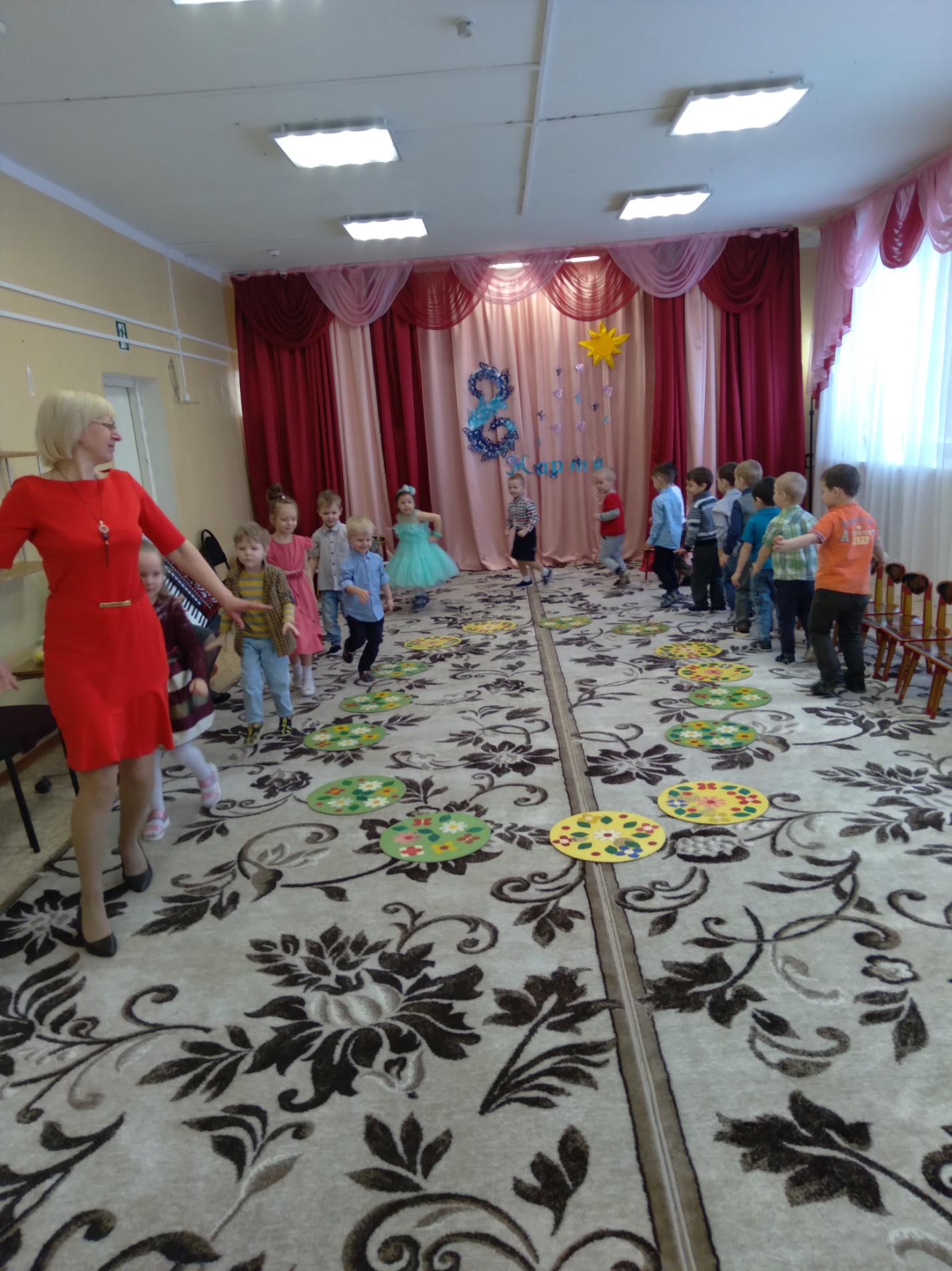 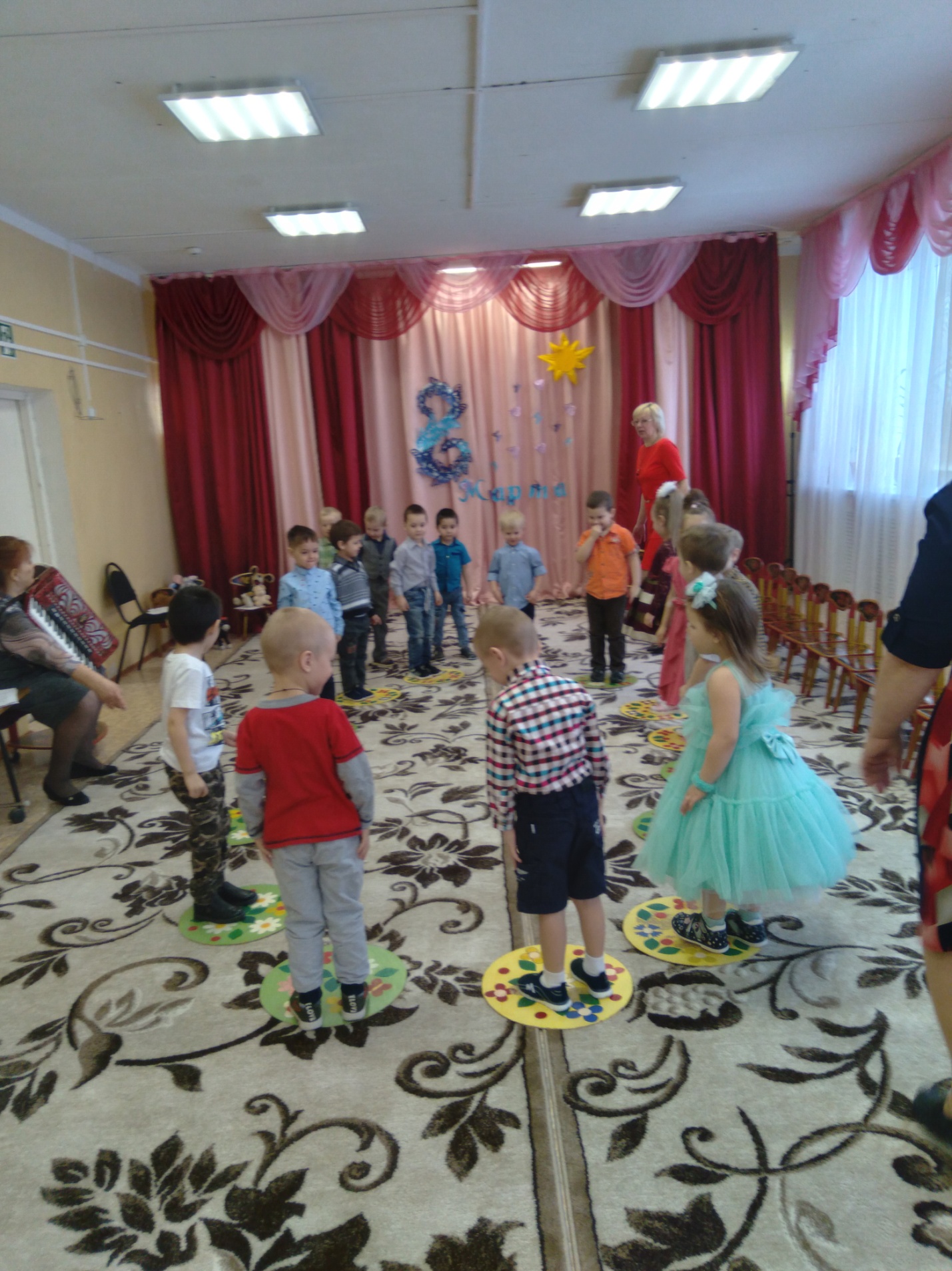                                                                                     Игра: «Бабочки и цветок»                 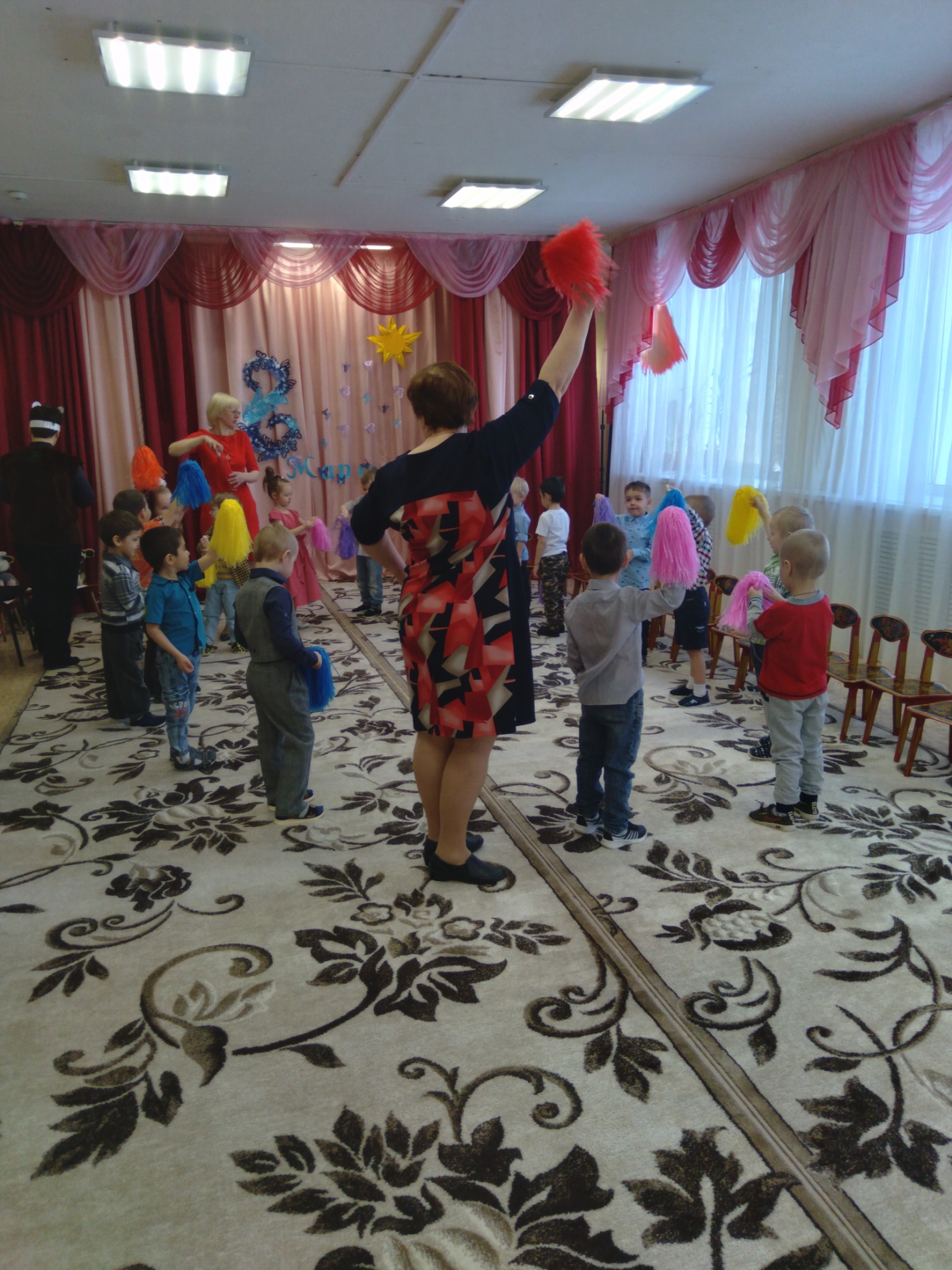 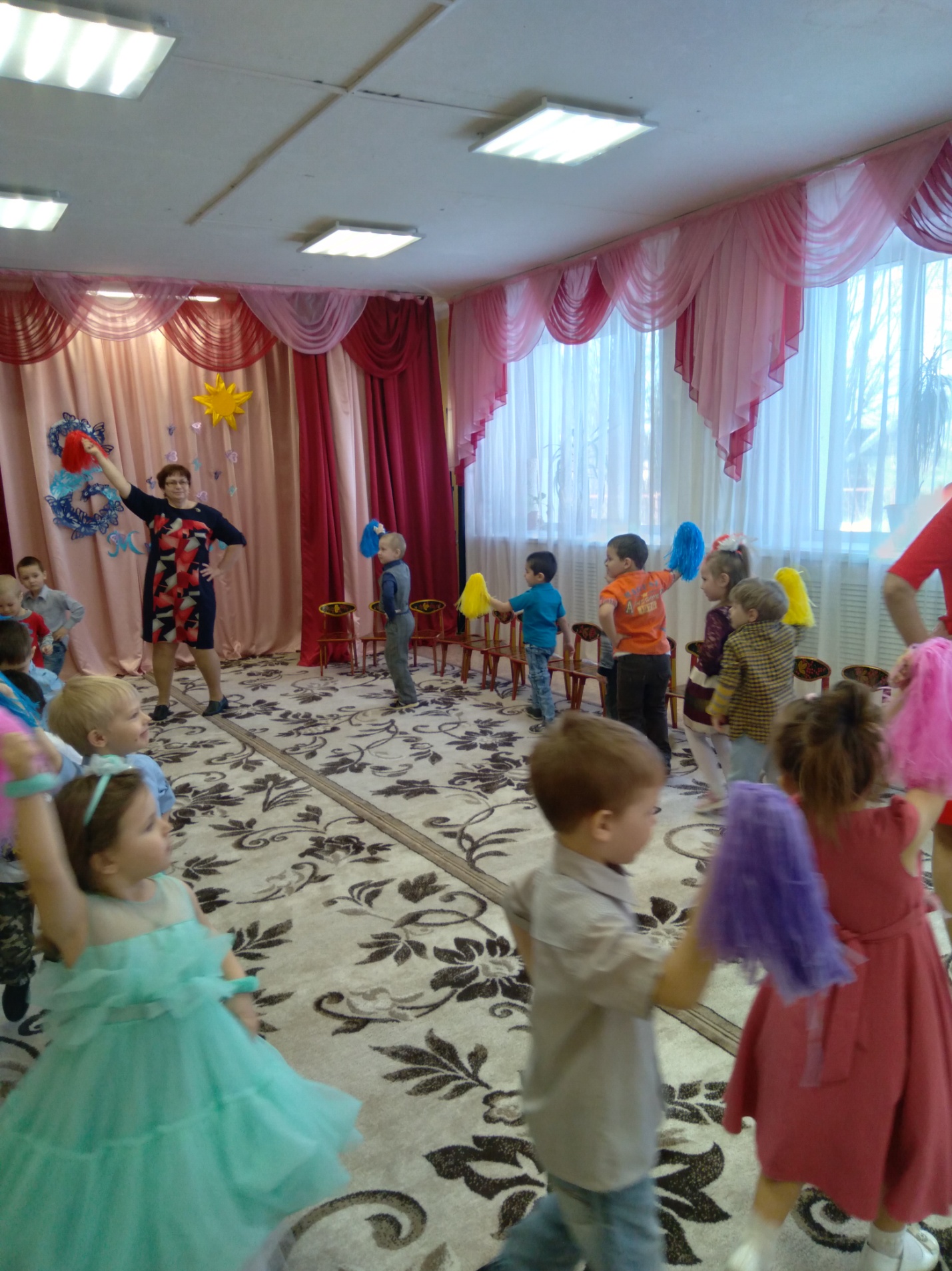 Танец с султанчиками.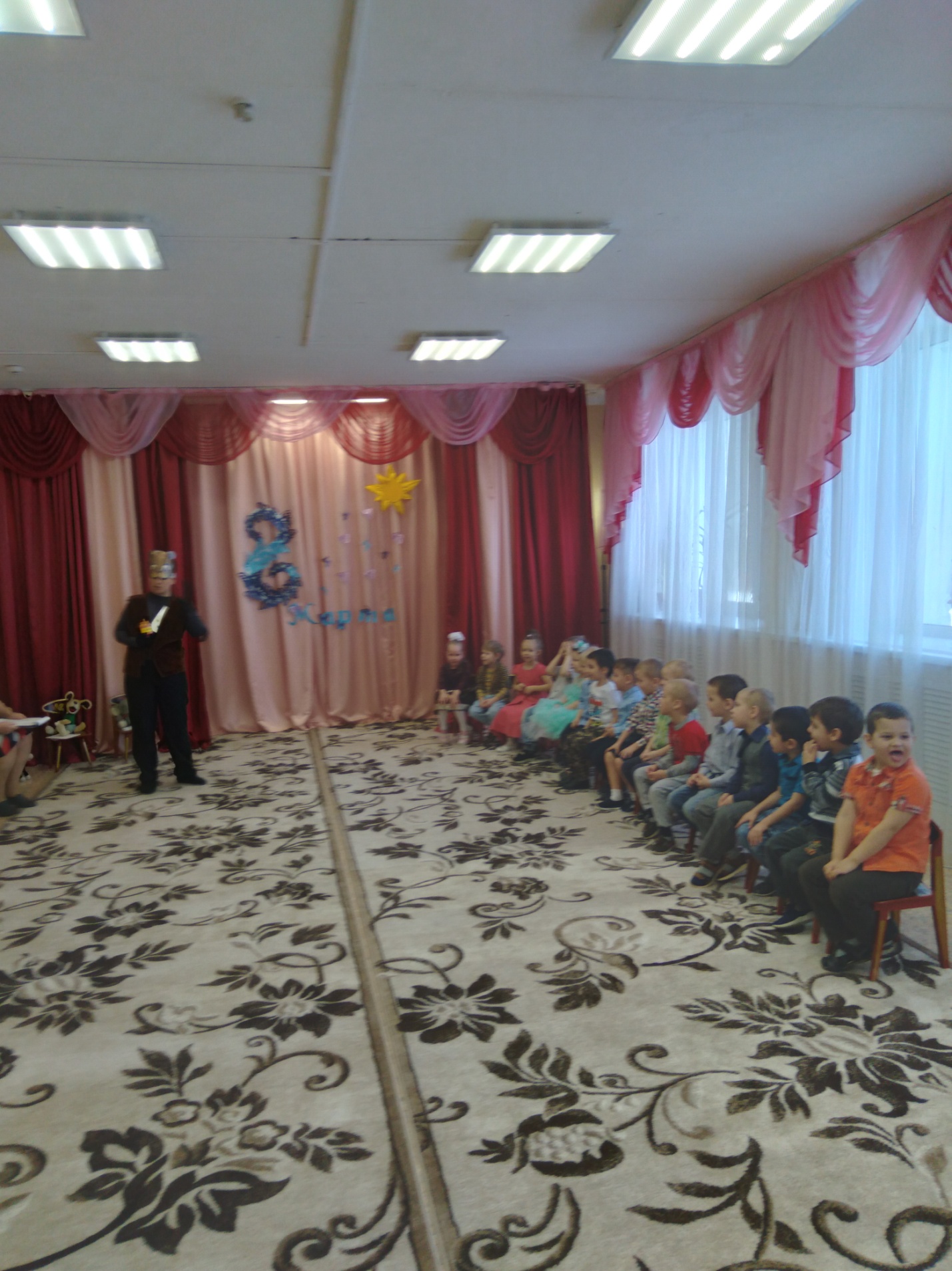 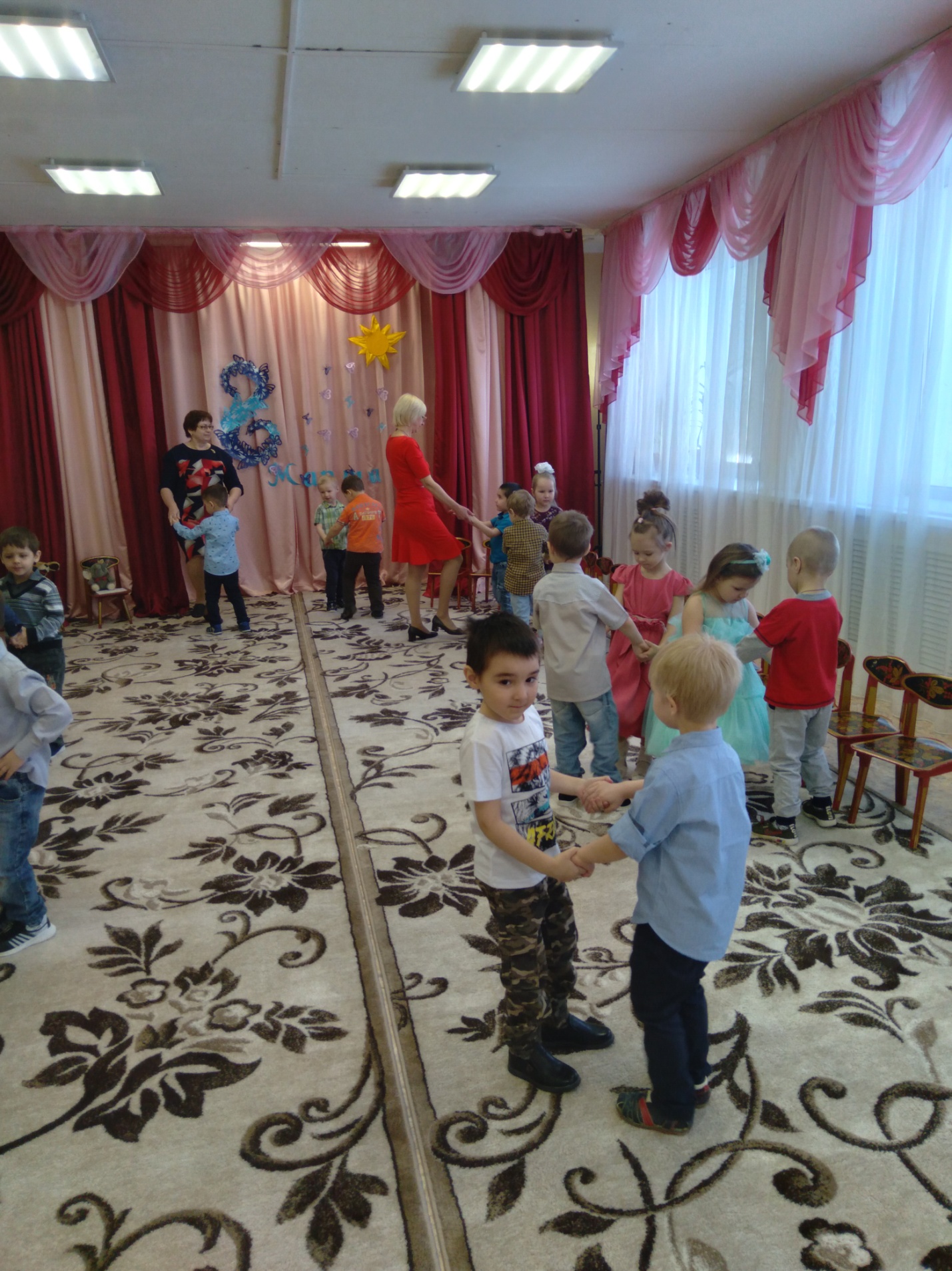                            Гость праздника «Вини-пух                                                                 Парная пляска.03.03.2022 год .         Старшая группа.  «Сладкое дерево»Подготовили и провели: воспитатели - Соколова Т.А., Лисичкина И.Е.,	Музыкальный руководитель: Лютая Е.Л.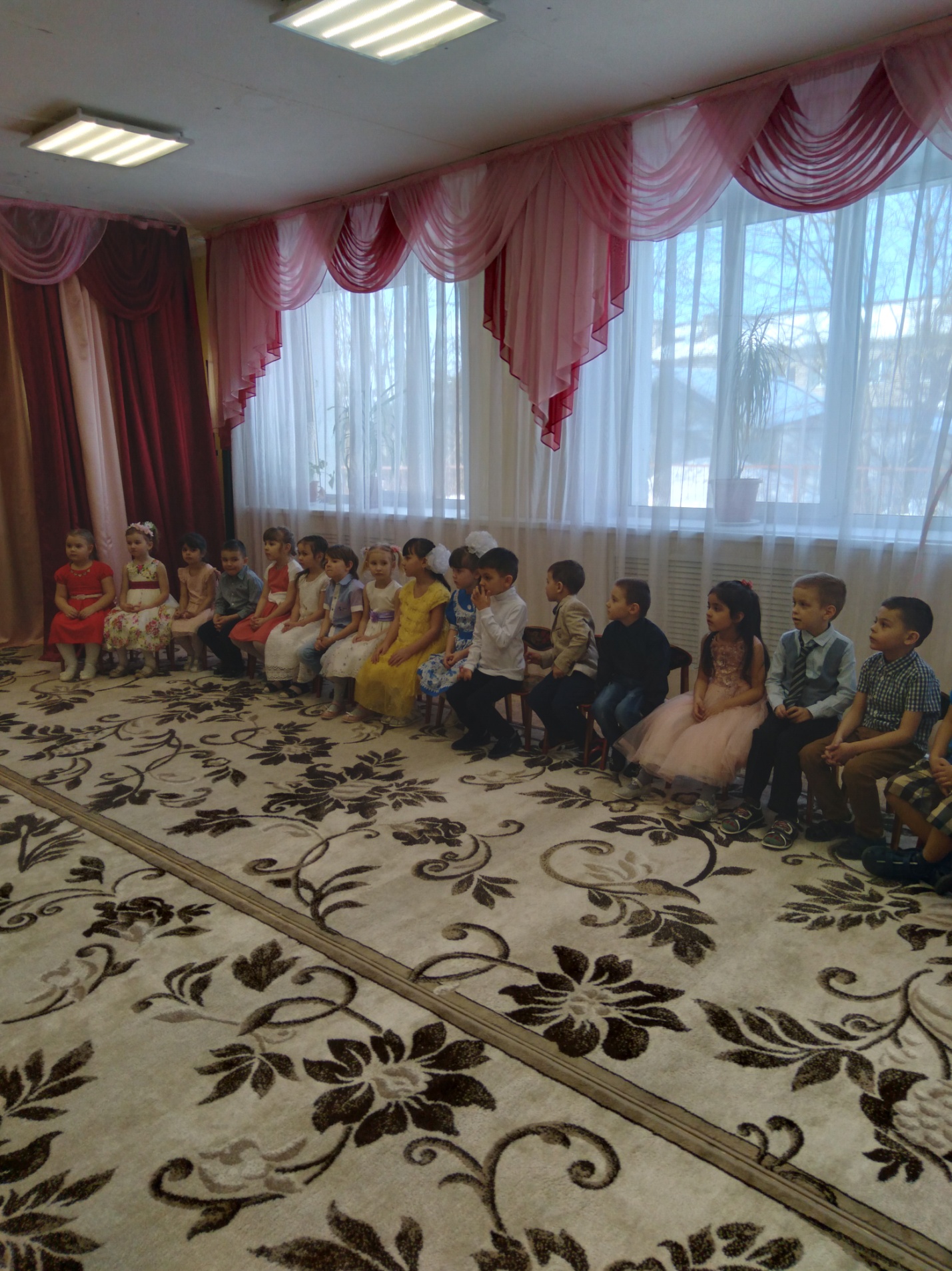 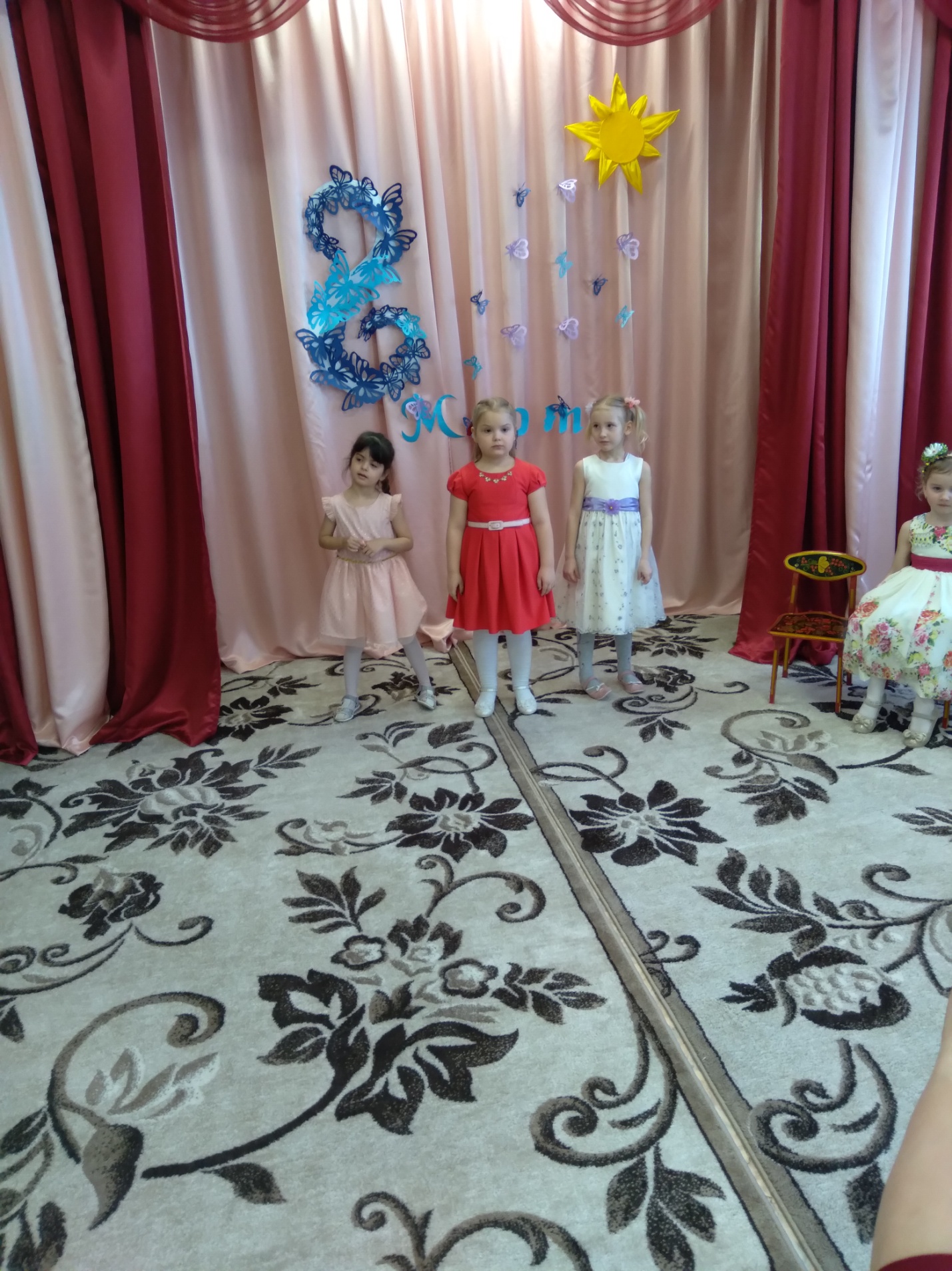 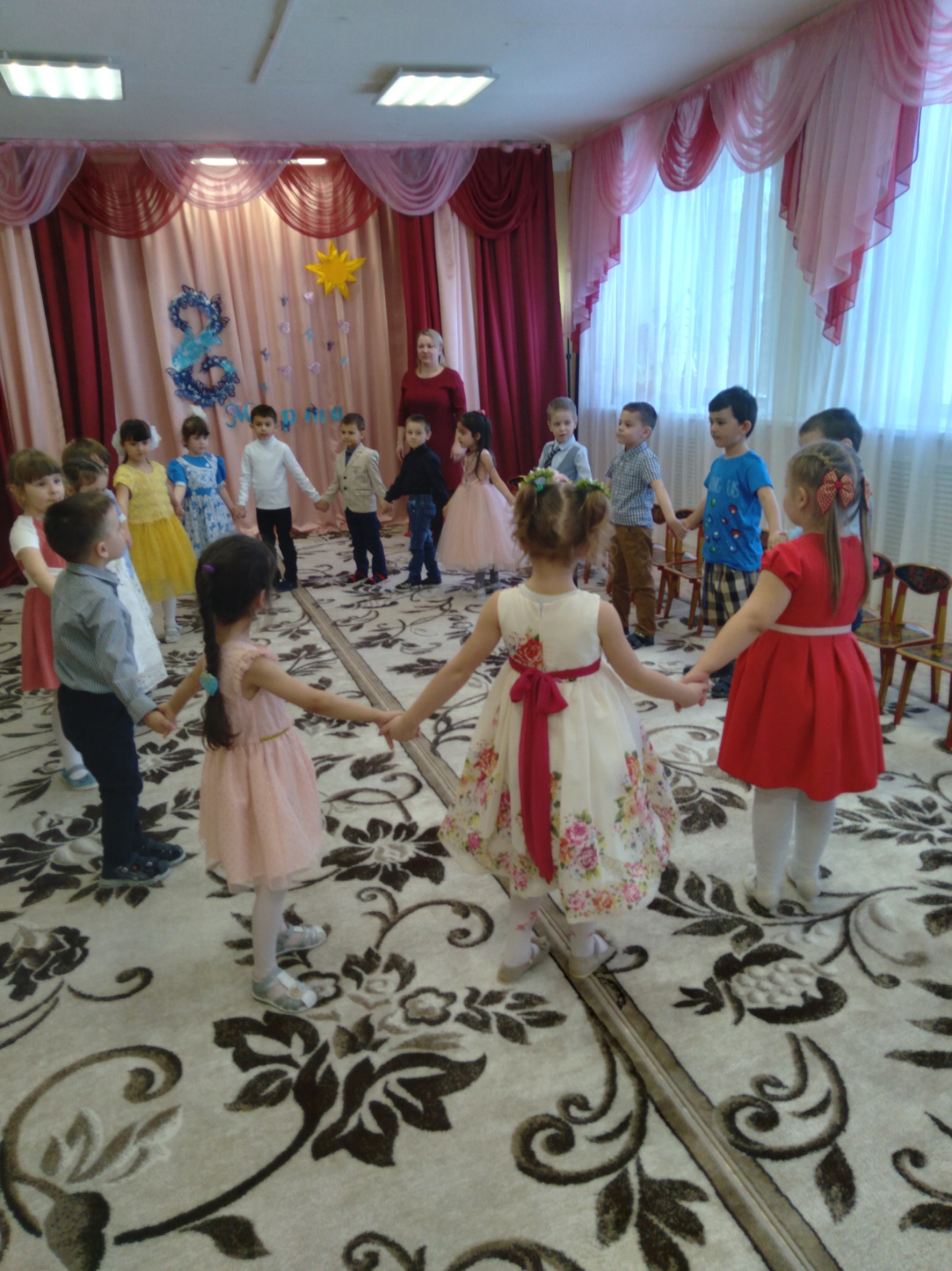                     Дорогие наши мамы заявляем без прикрас. Это праздник самый, самый, самый солнечный для нас.                       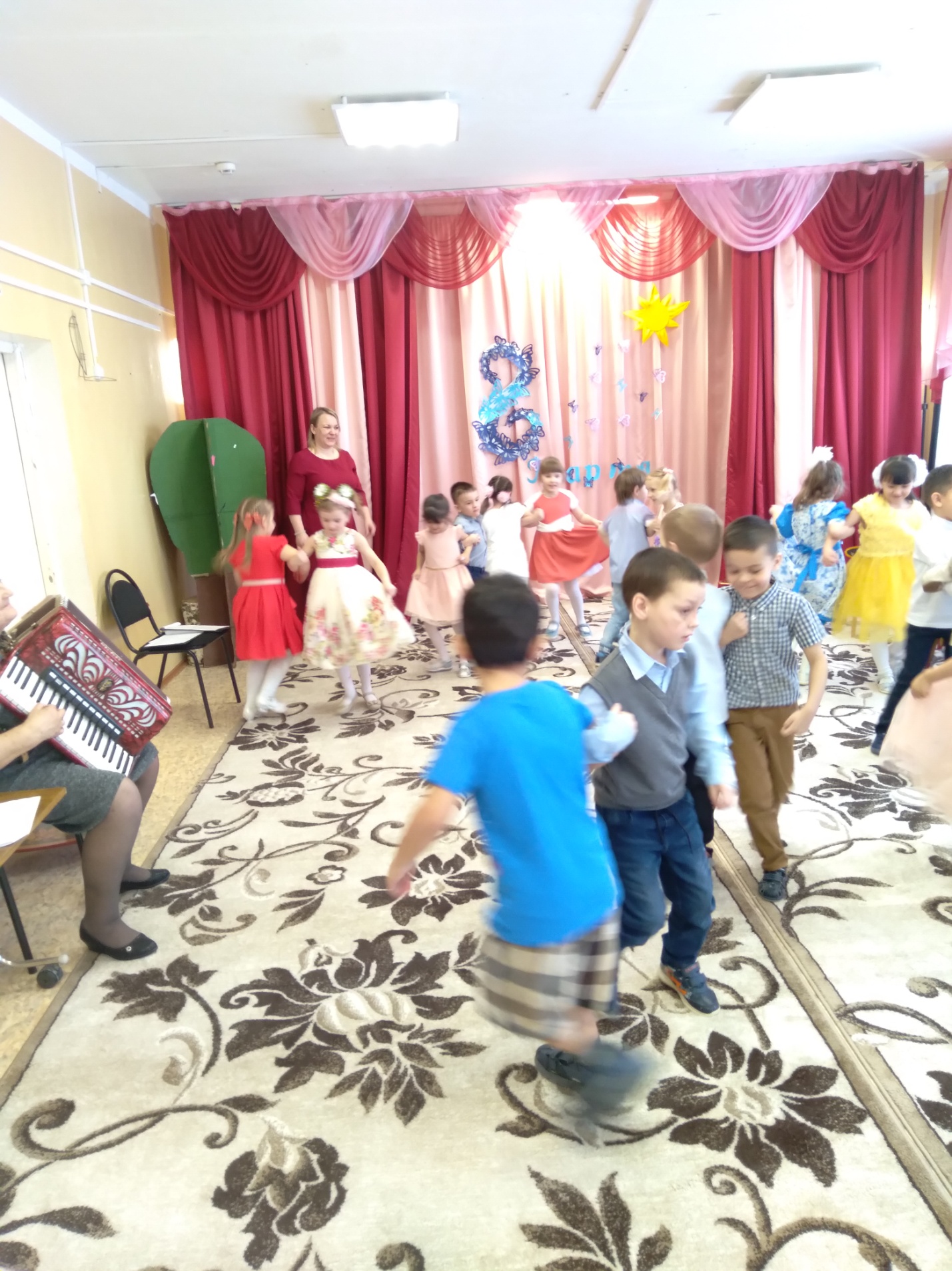 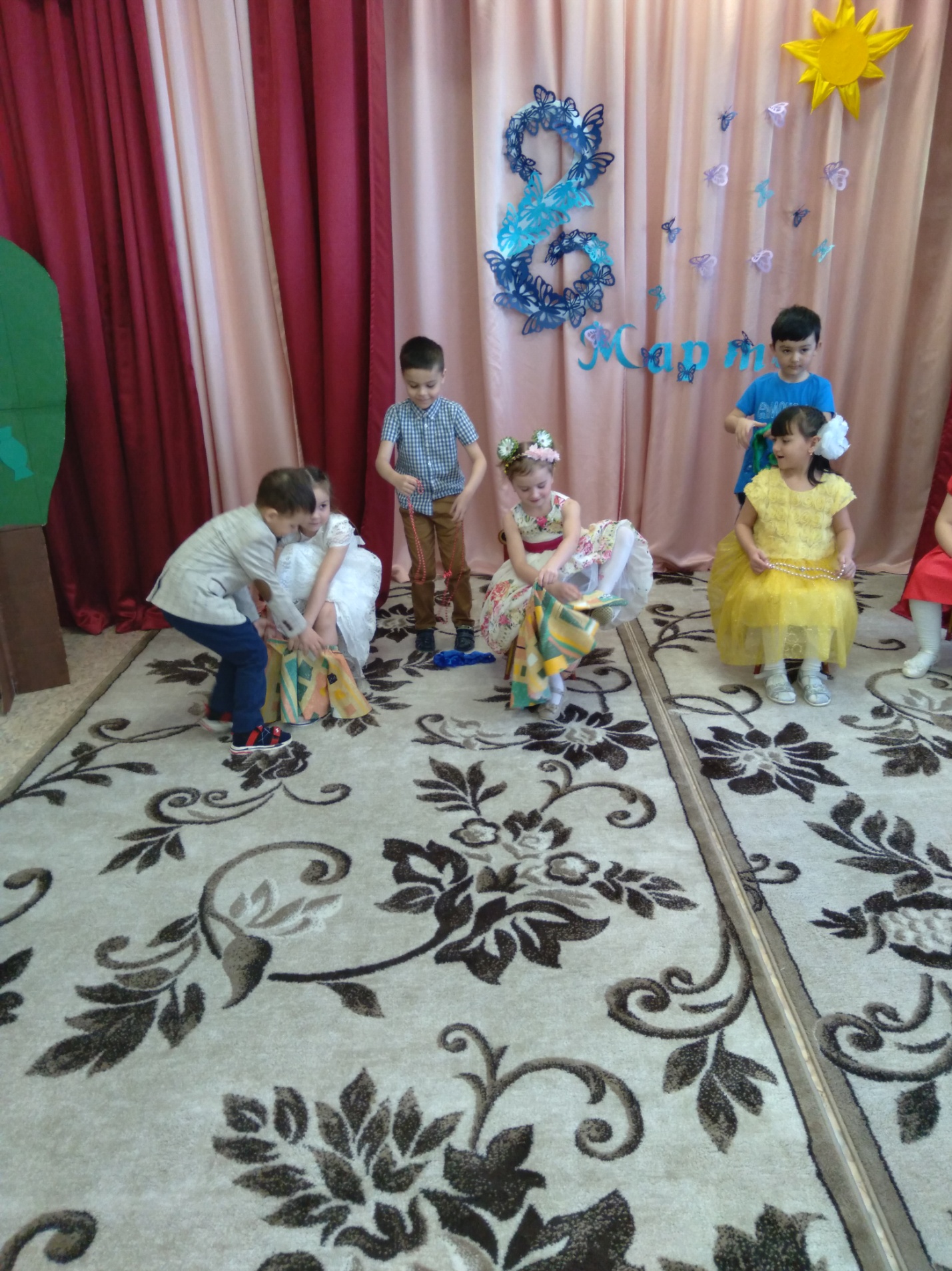 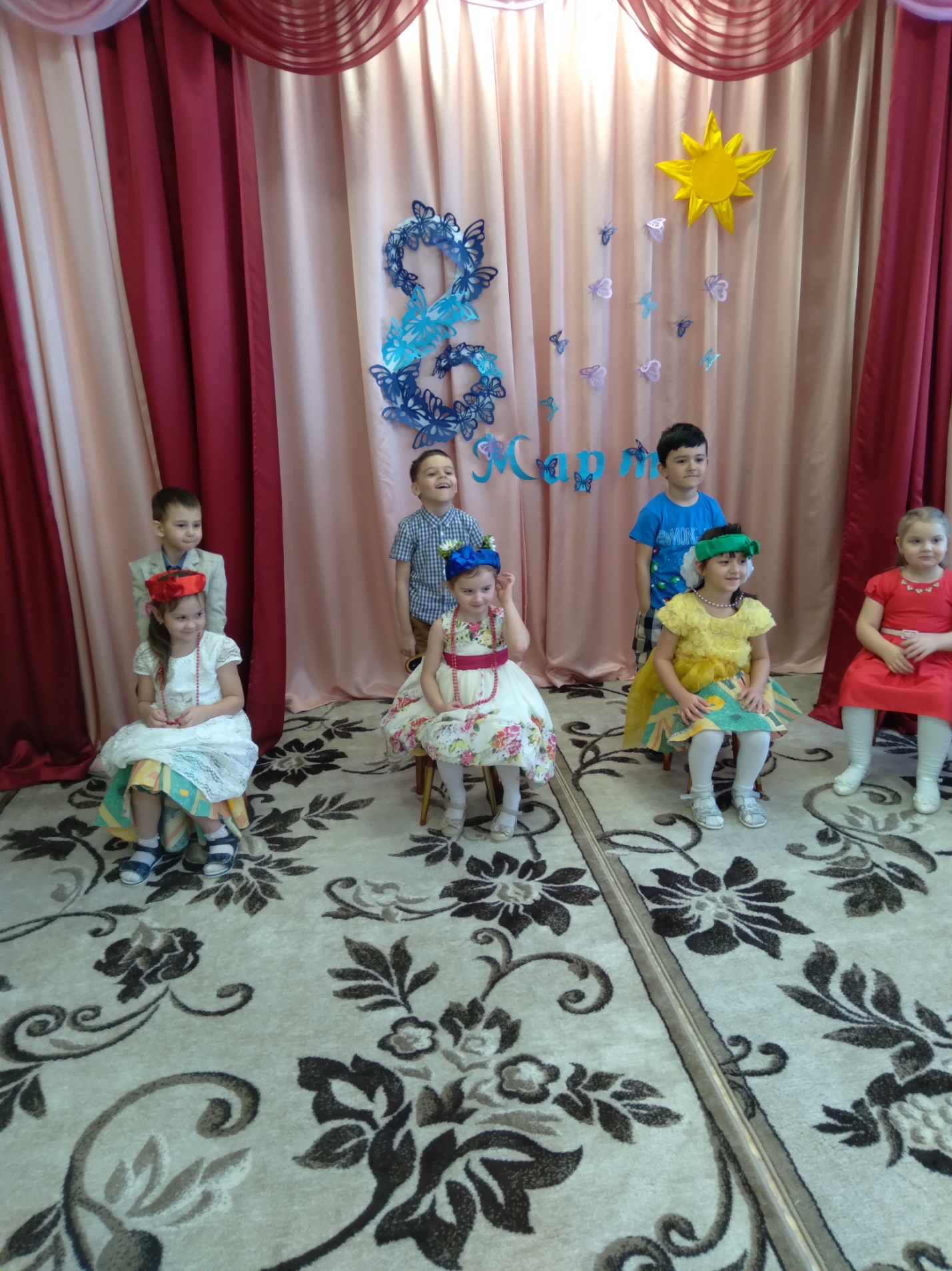                               Танец  парами                                                          Конкурс : «Модницы»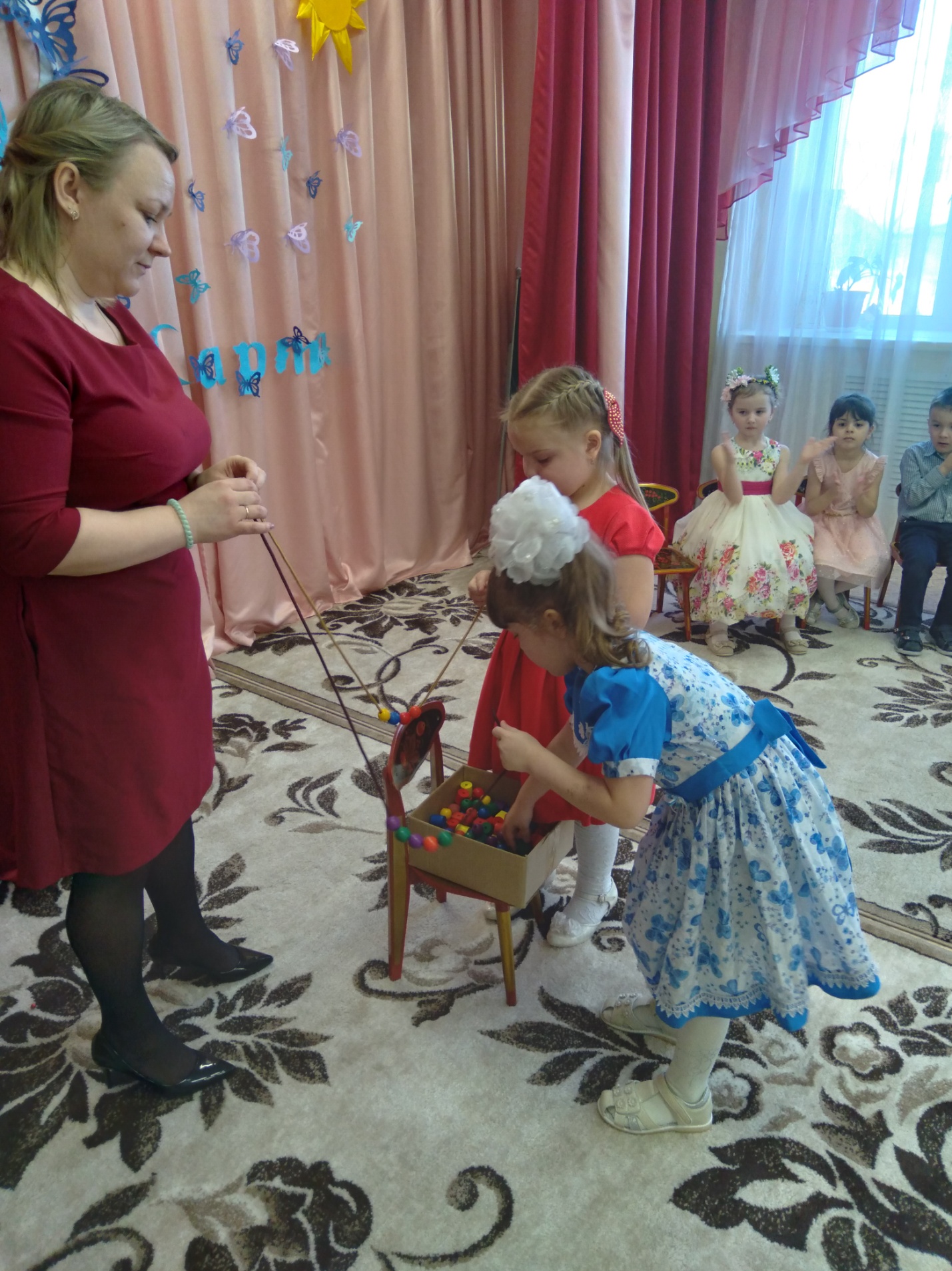 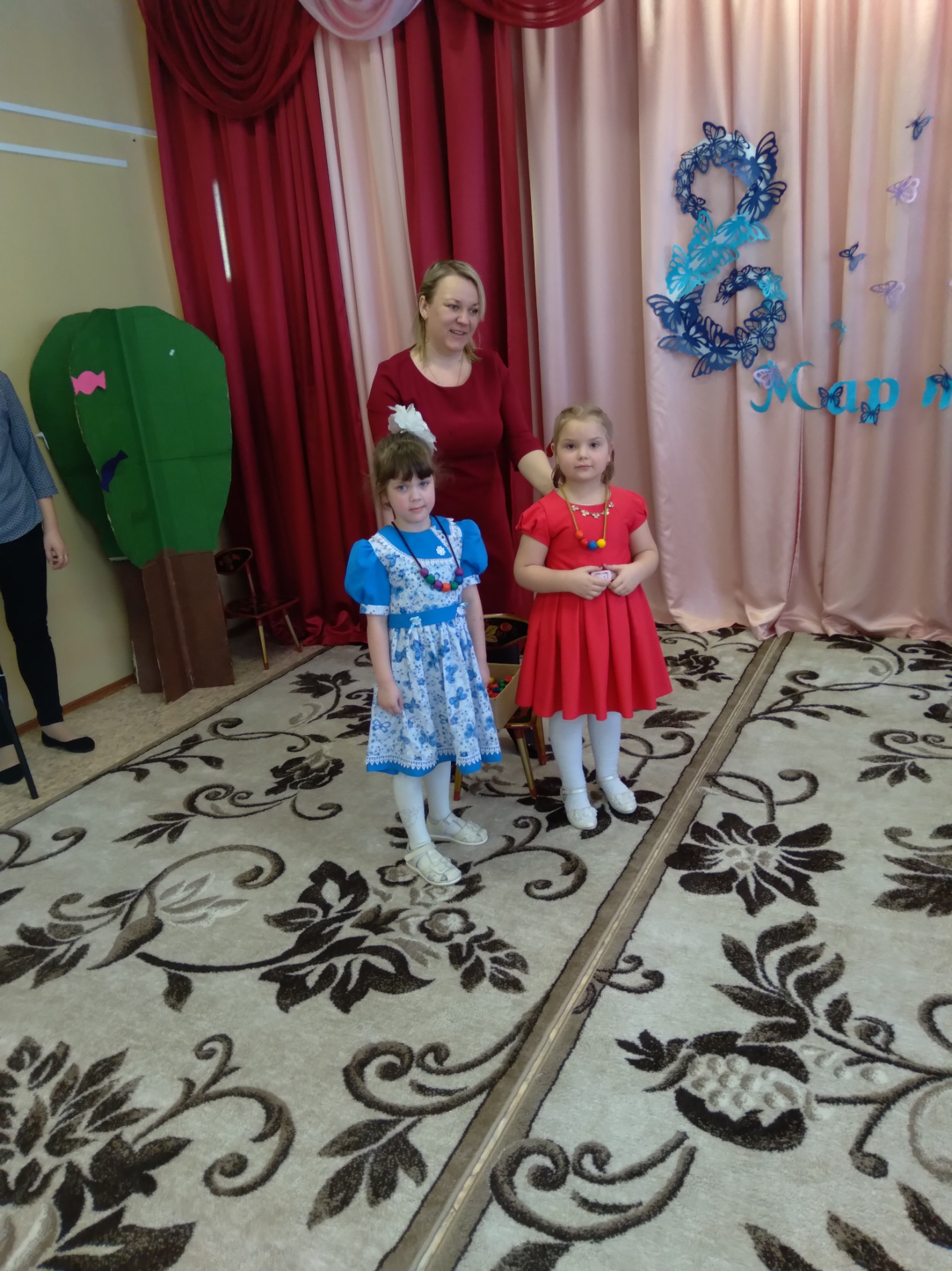 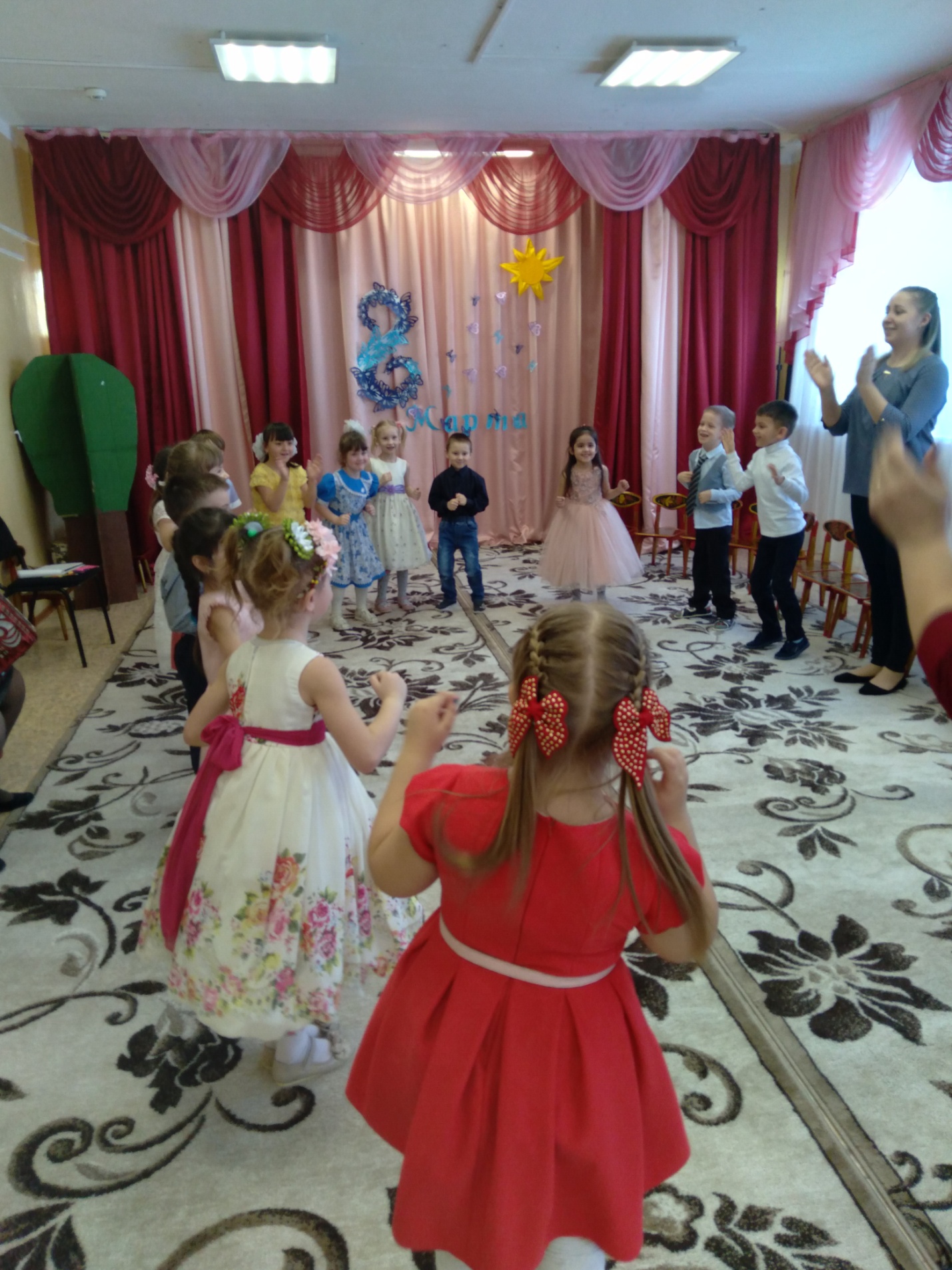                              Конкурс : «Рукодельница»                                       Танец  маленьких утят.04.03.2022год.              Вторая младшая группа.  «Праздничный цветок»Подготовили и провели: воспитатели- Келейникова Е.Н., Иванова В.С., музыкальный руководитель: Лютая Е.Л.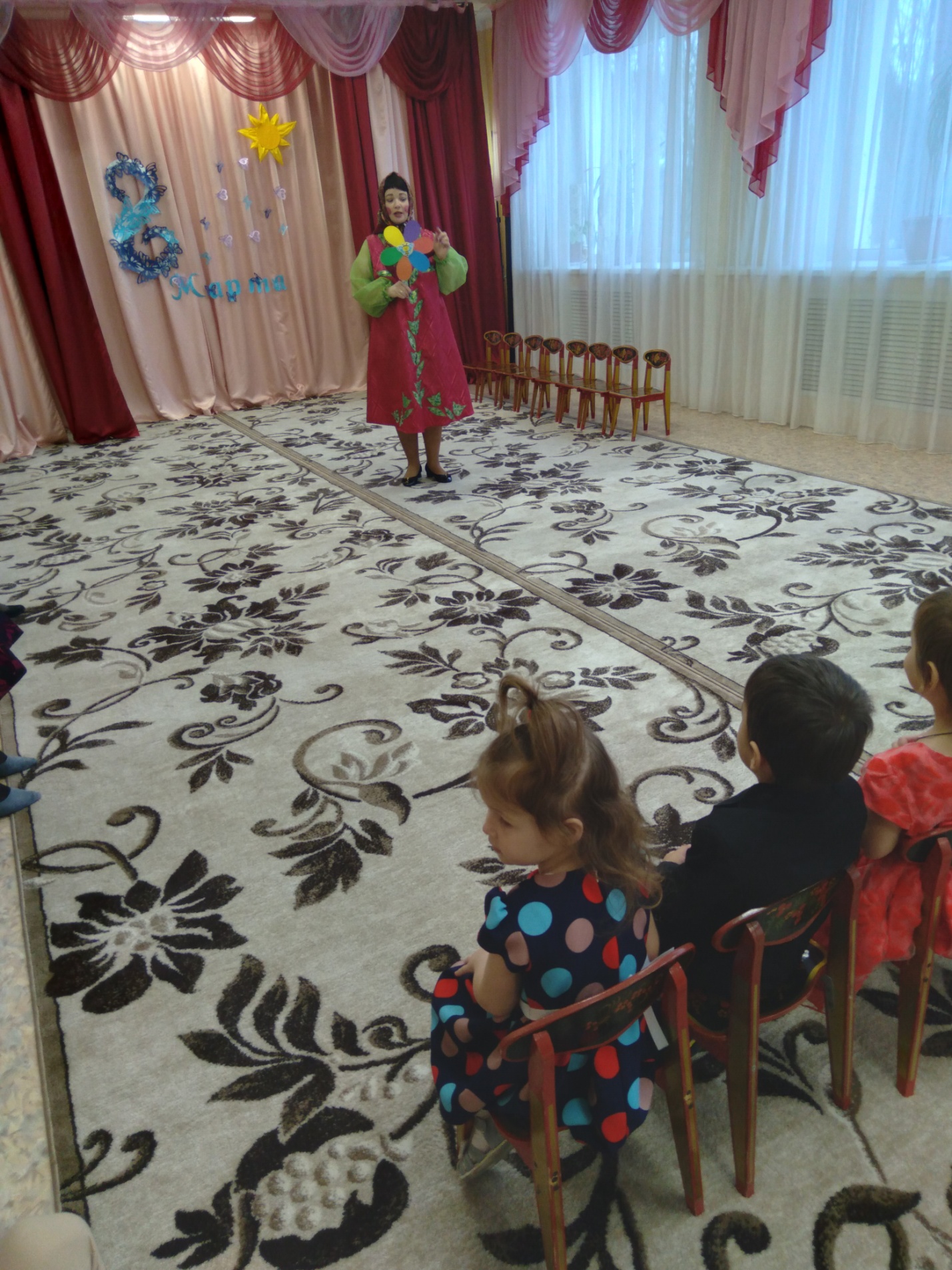 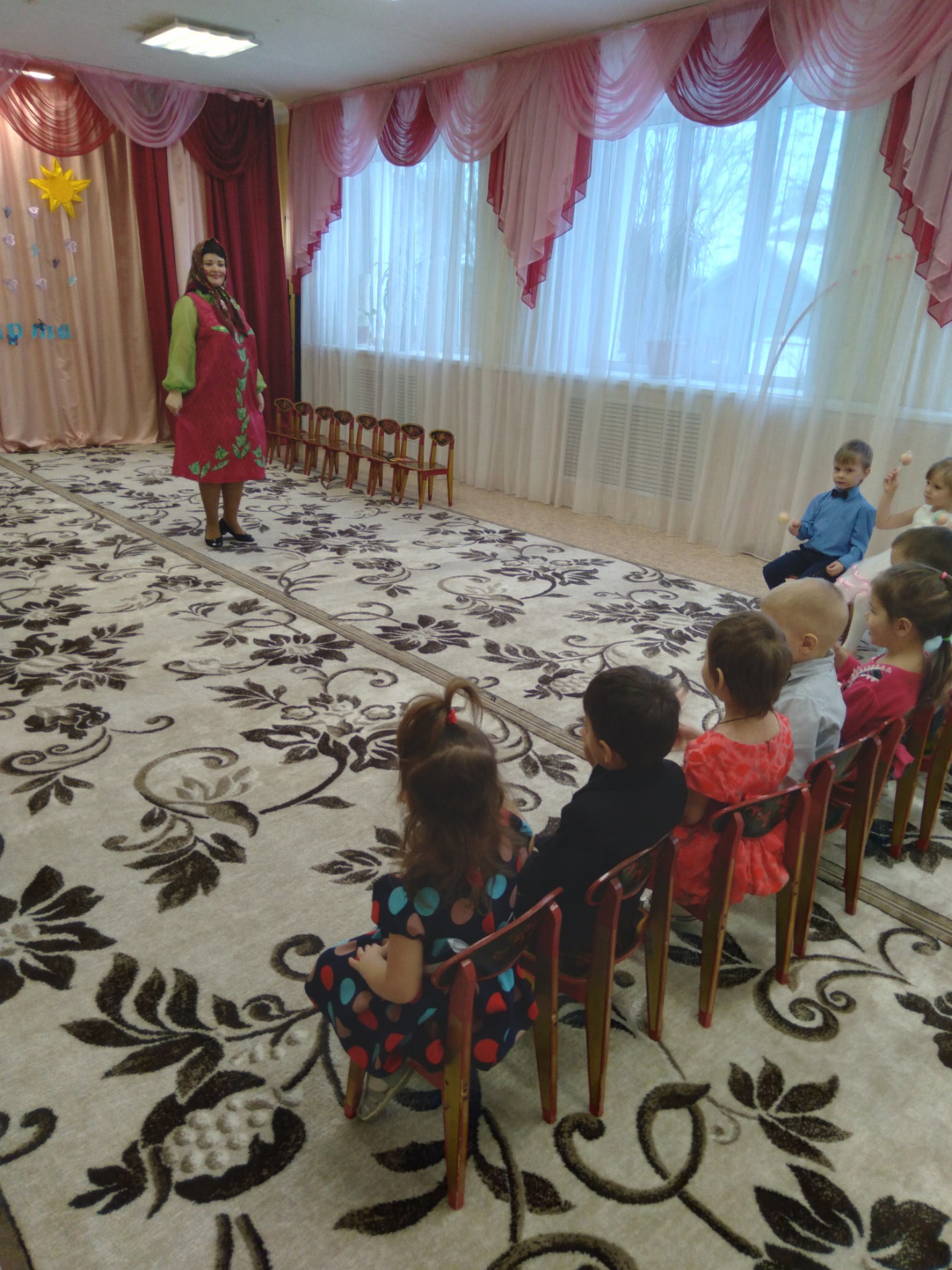 Я весёлая матрешка ! Улыбнулась всем немножко!Люблю песни, пляски, смех, а малышек больше всех!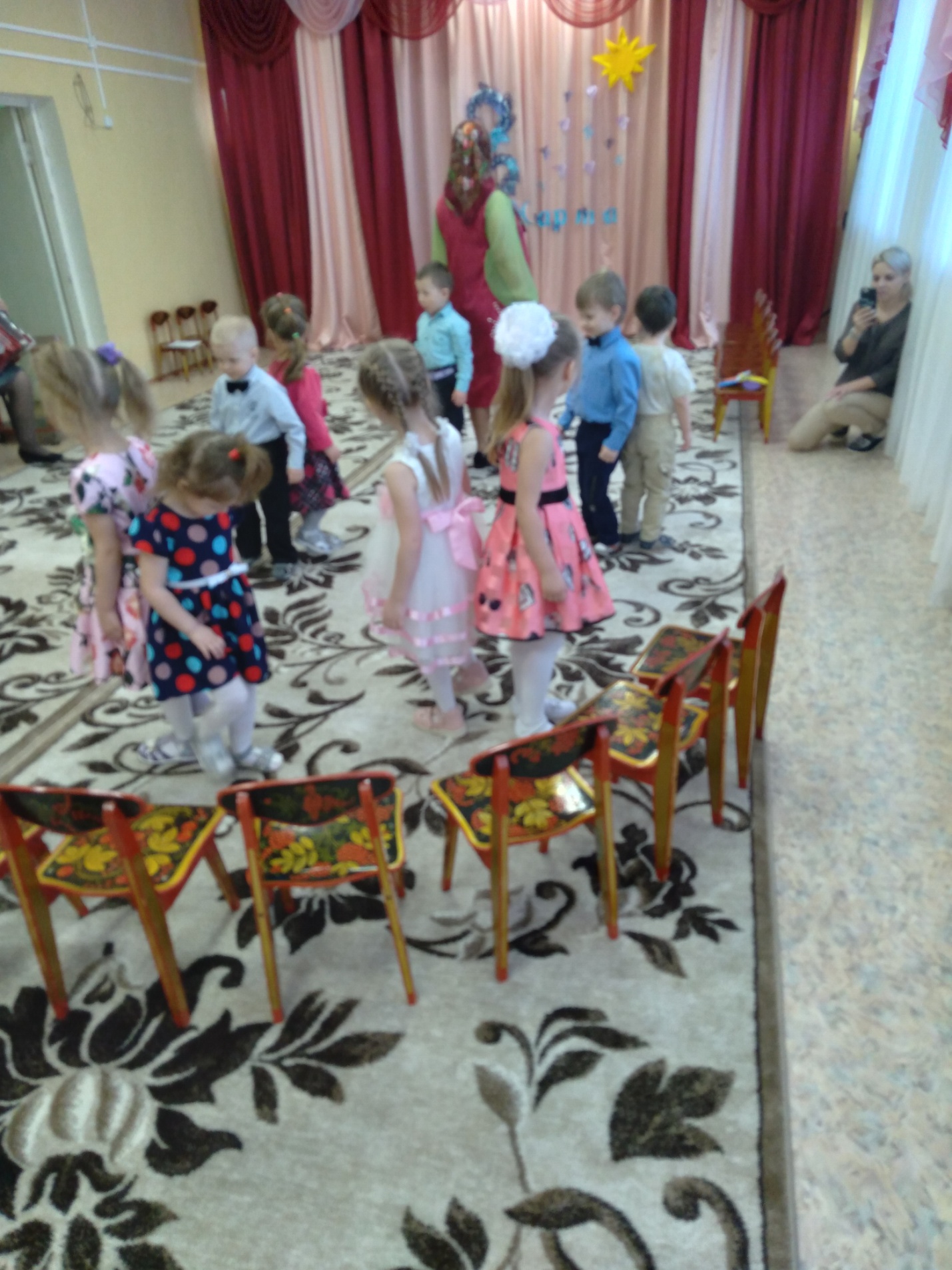 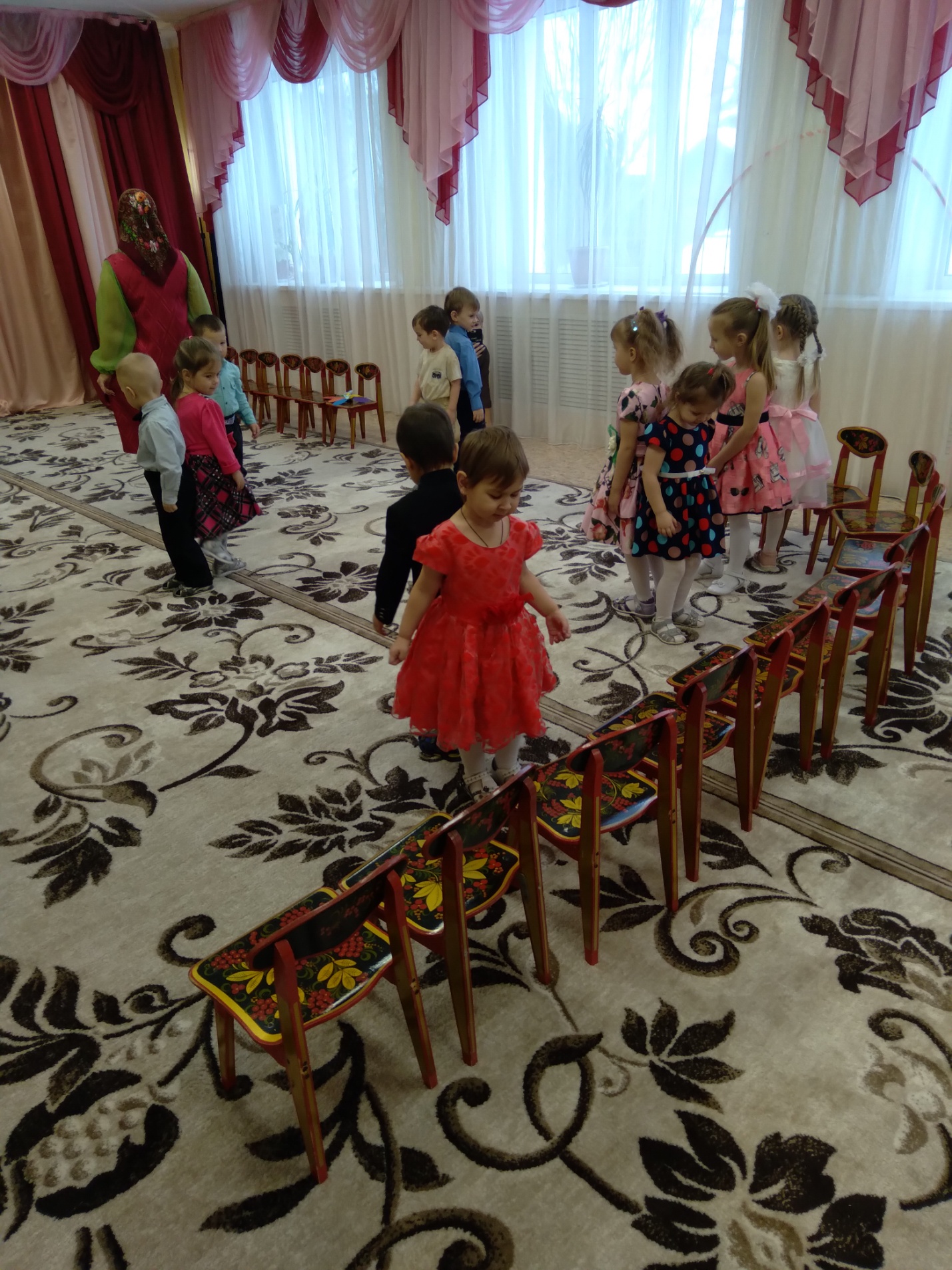 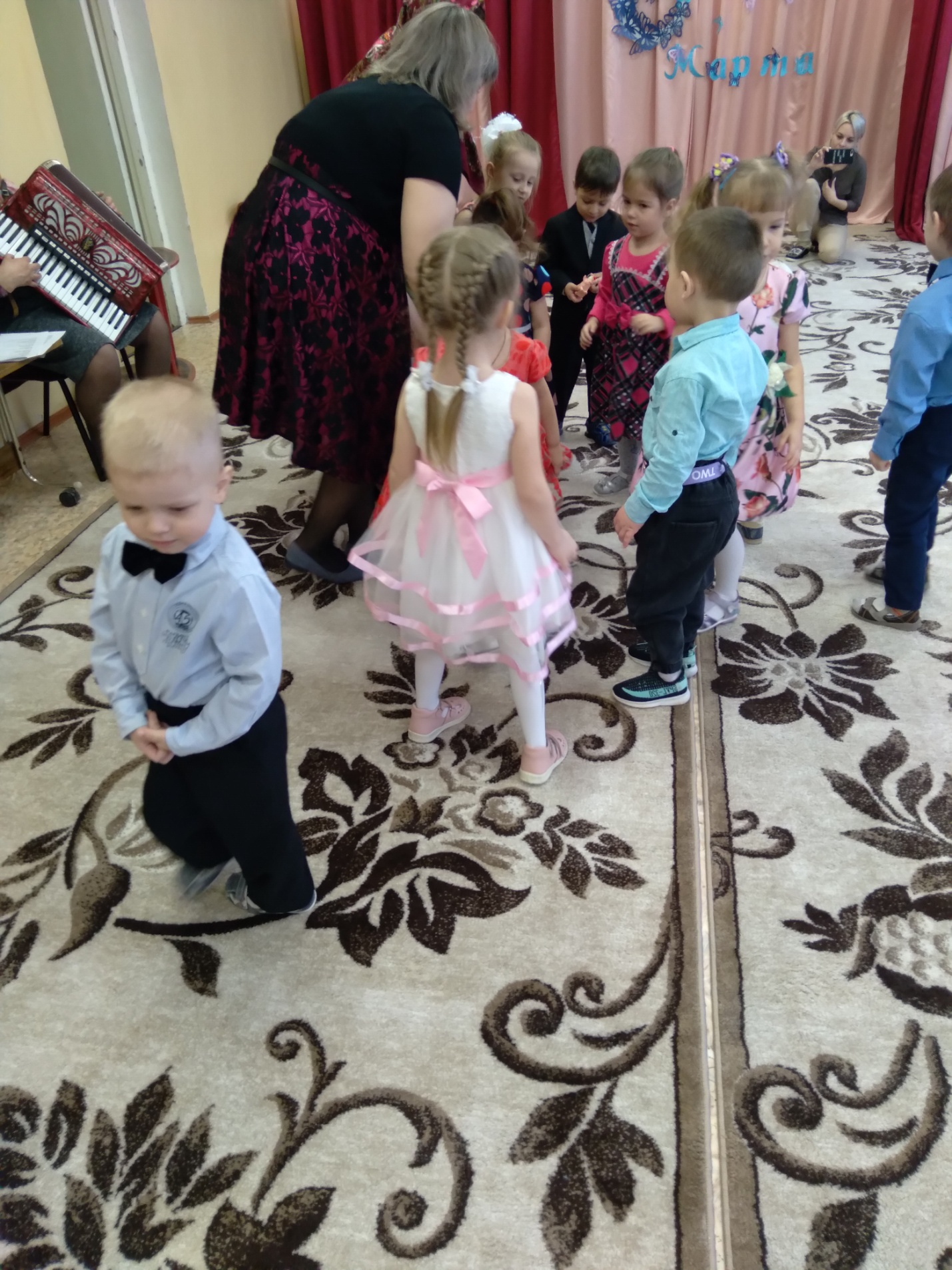 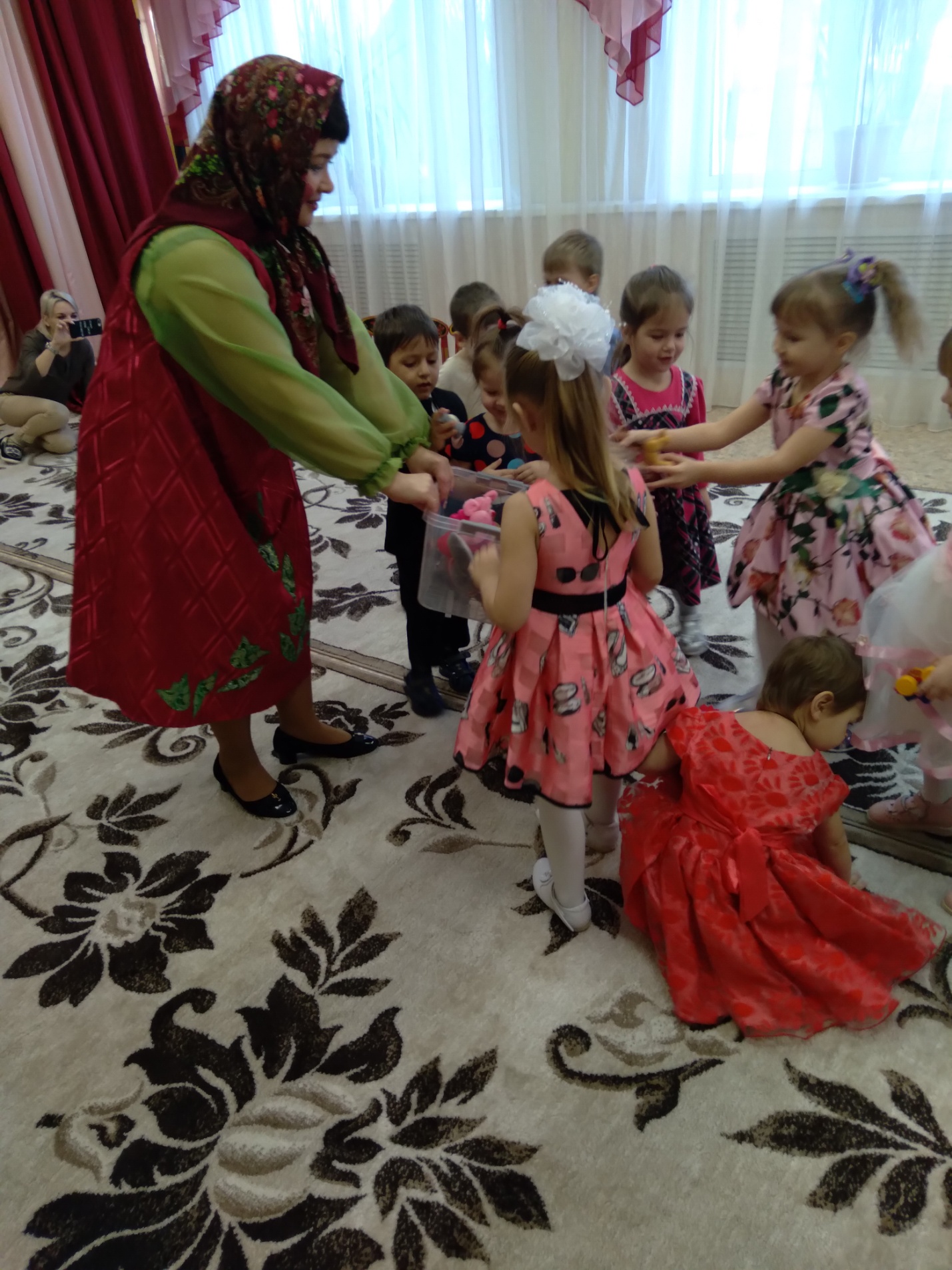 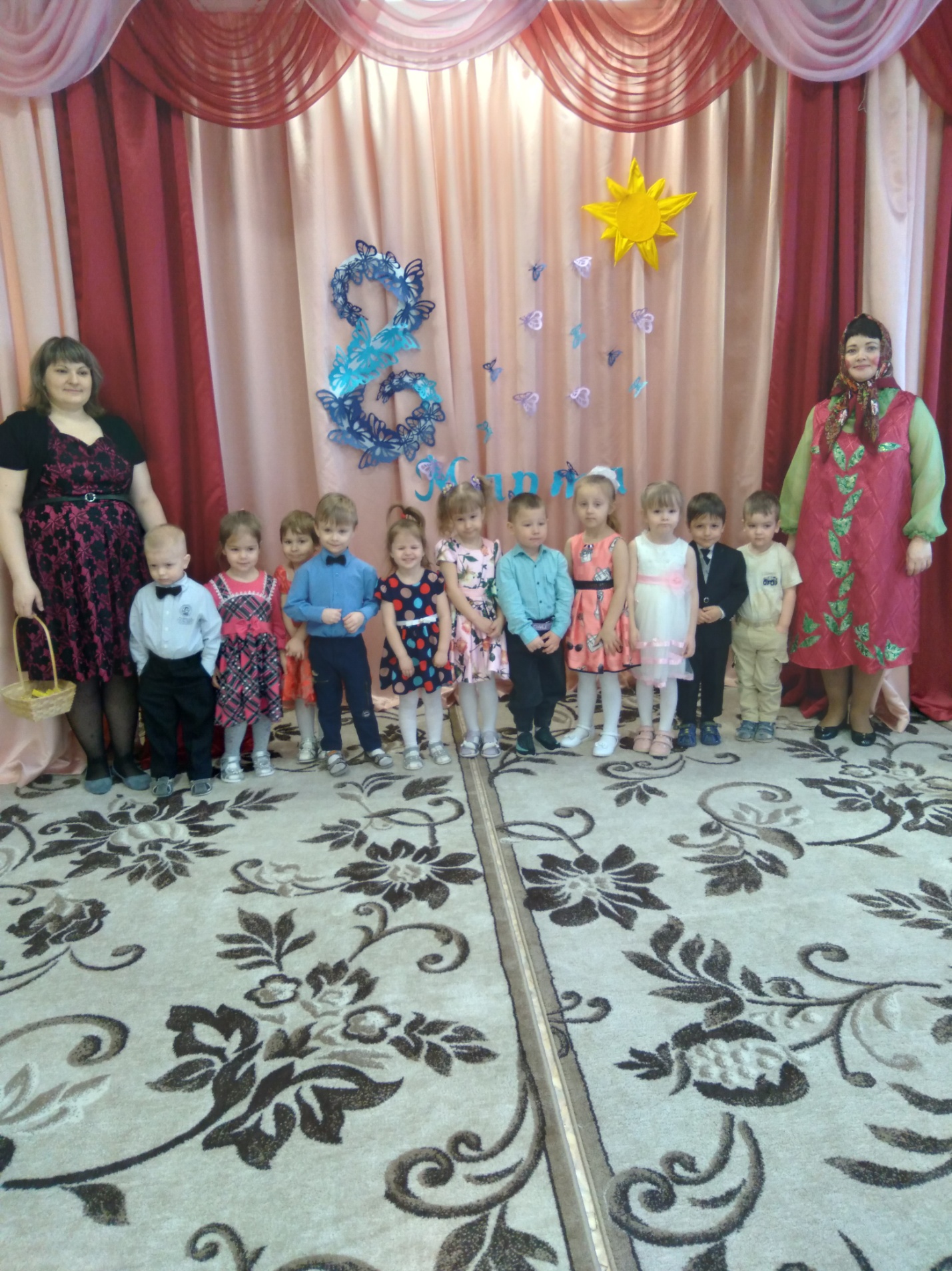 04.03.2022год.  Подготовительная группа.  « Видео концерт!»   Подготовили и провели: воспитатели - Боярская С.Б.. Иевлева С.В.,музыкальный руководитель: Лютая Е.Л.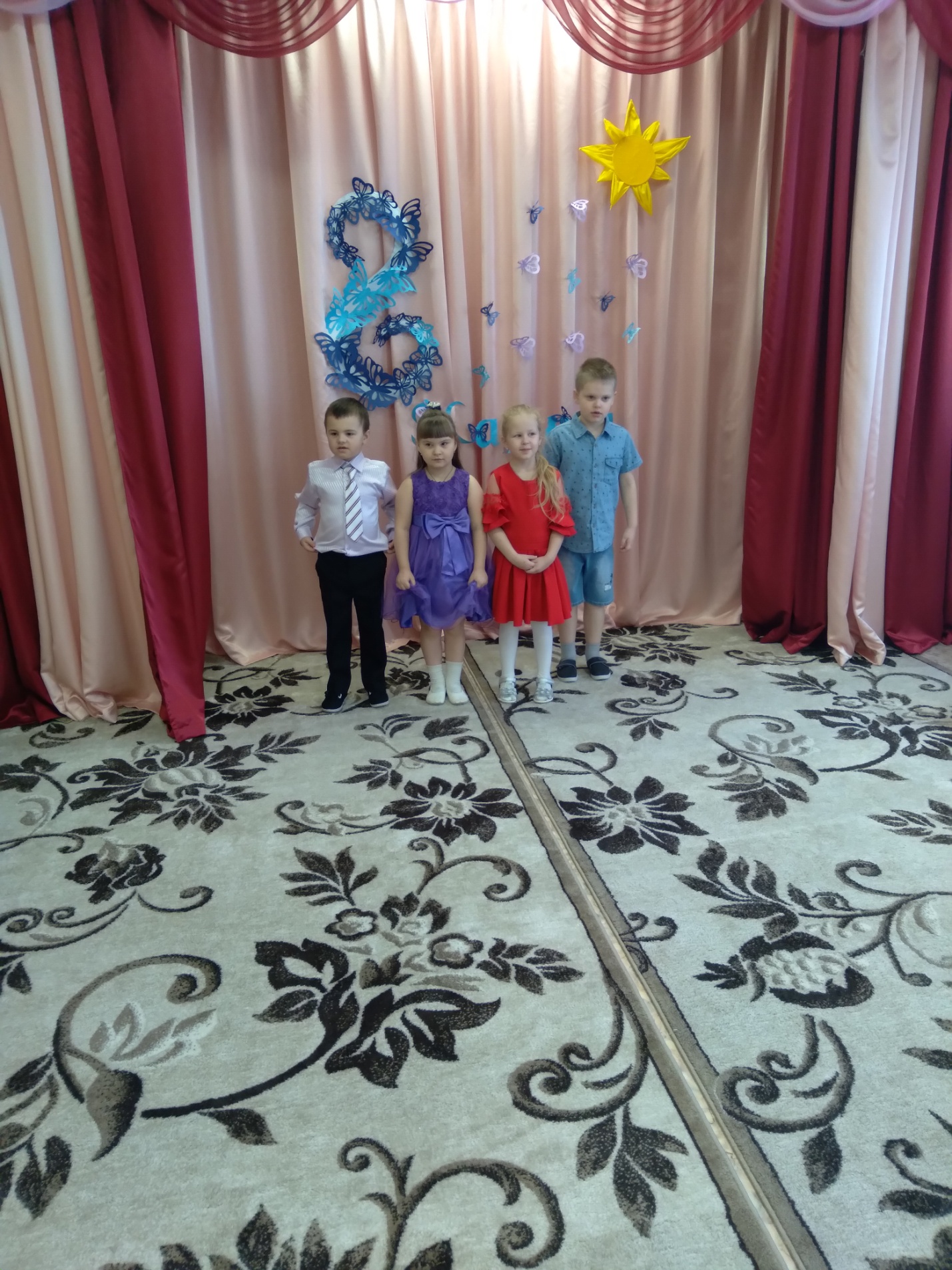 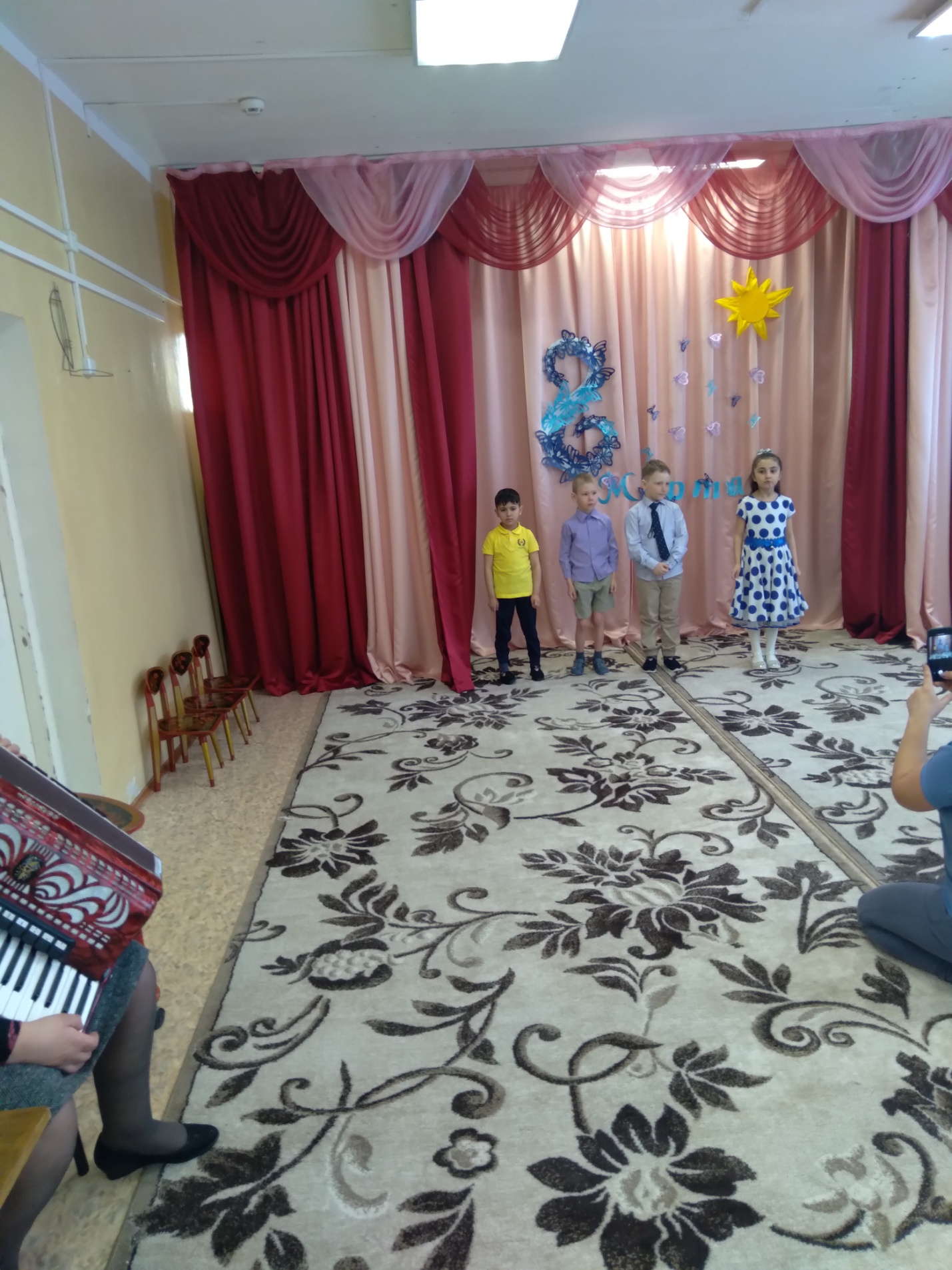 Мамы на солнце похожи и всех на свете дороже! Мамочкам добрым своим мы в этот день говорим:«Наши мамы ,дорогие, с детства самые родные- нет теплее ваших глаз, вы милее всех для нас!»  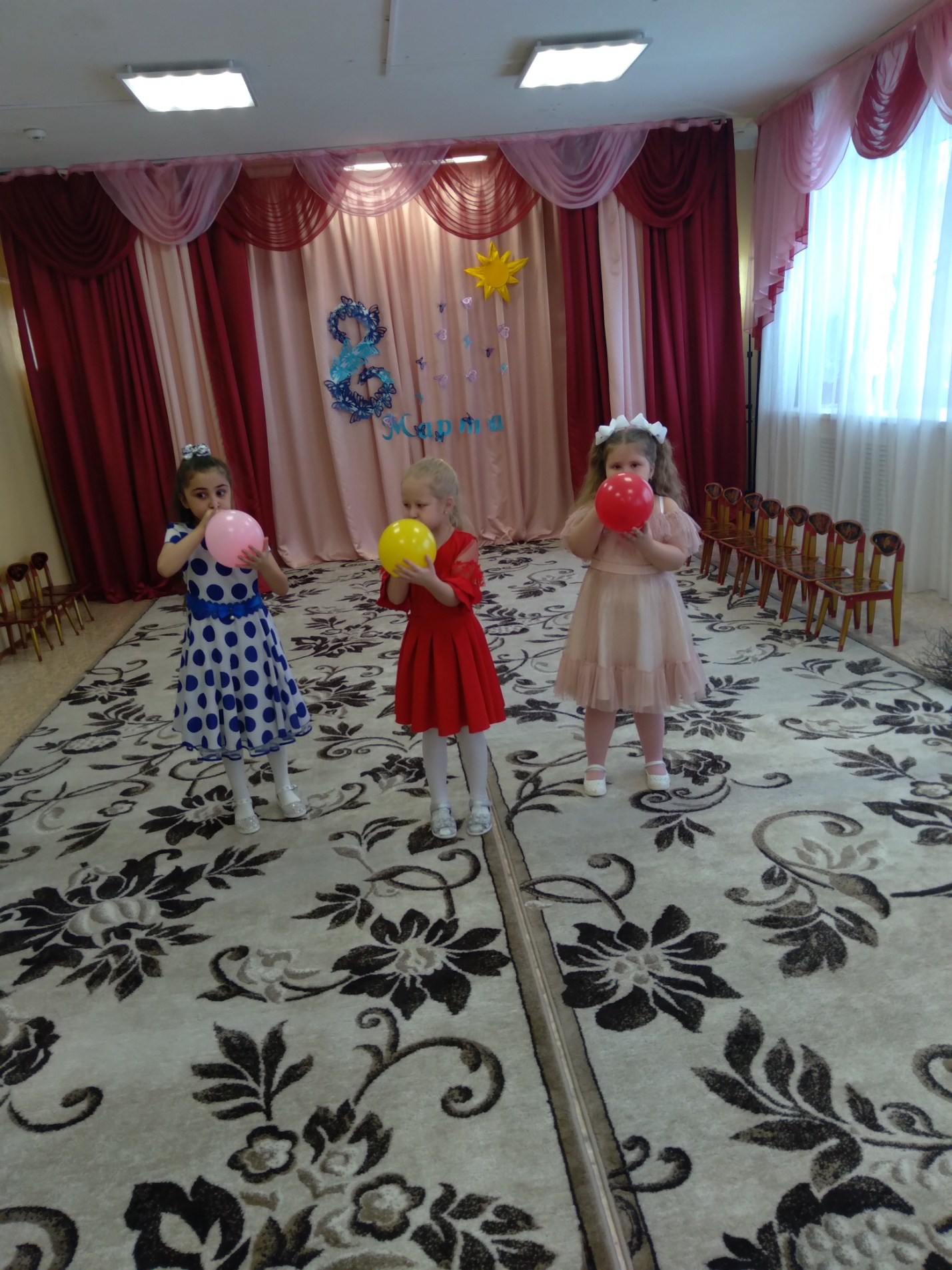 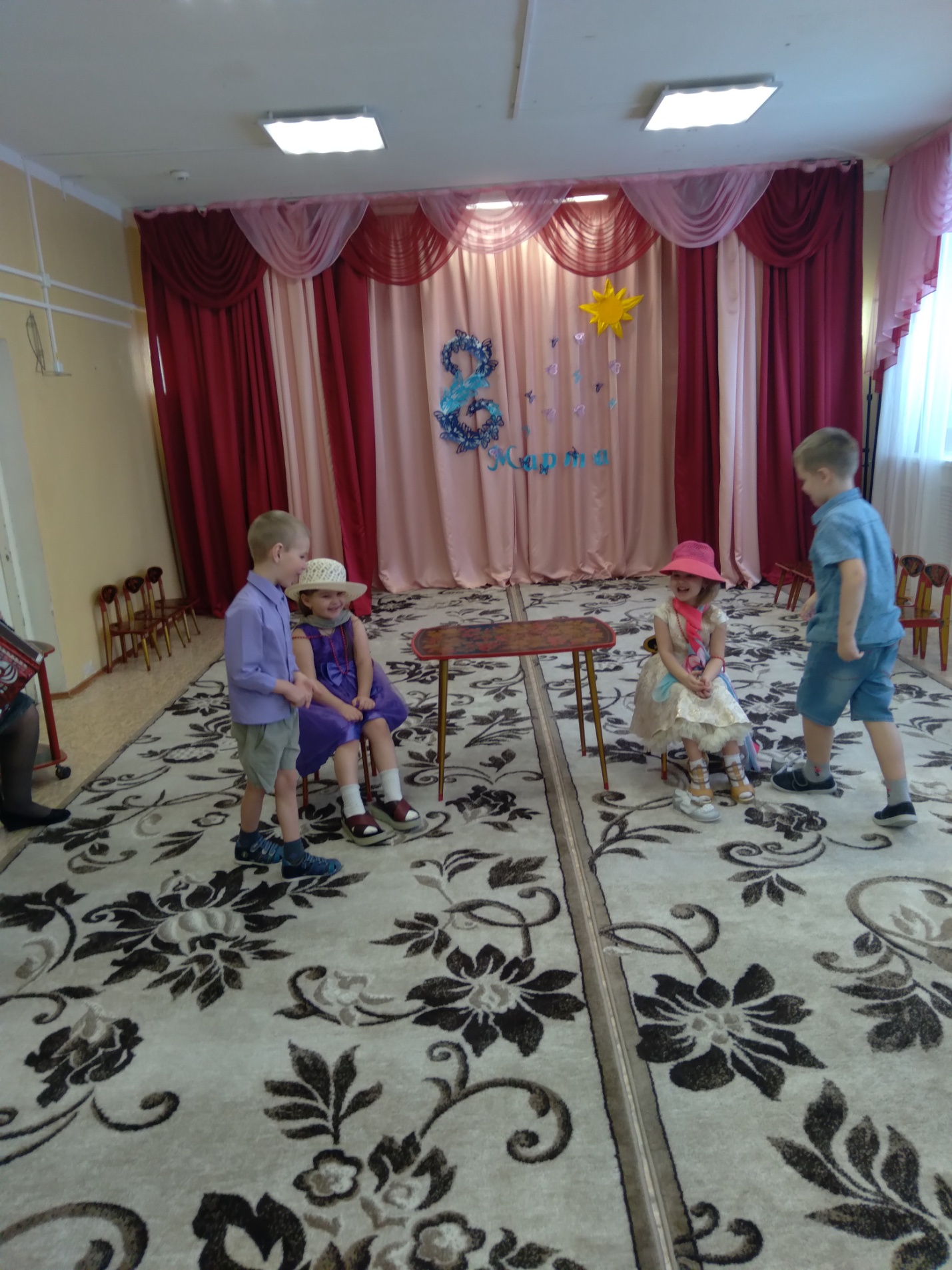 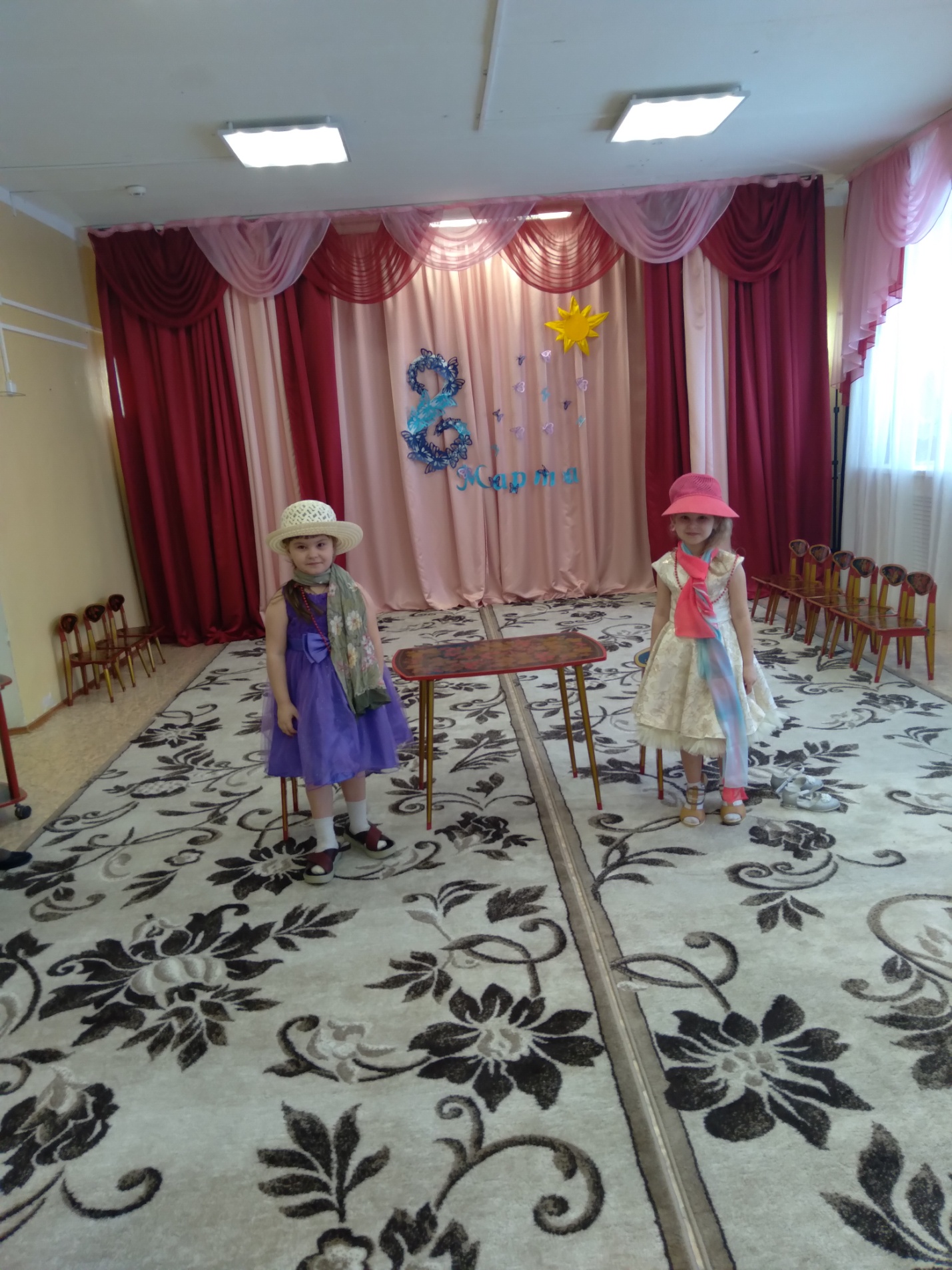 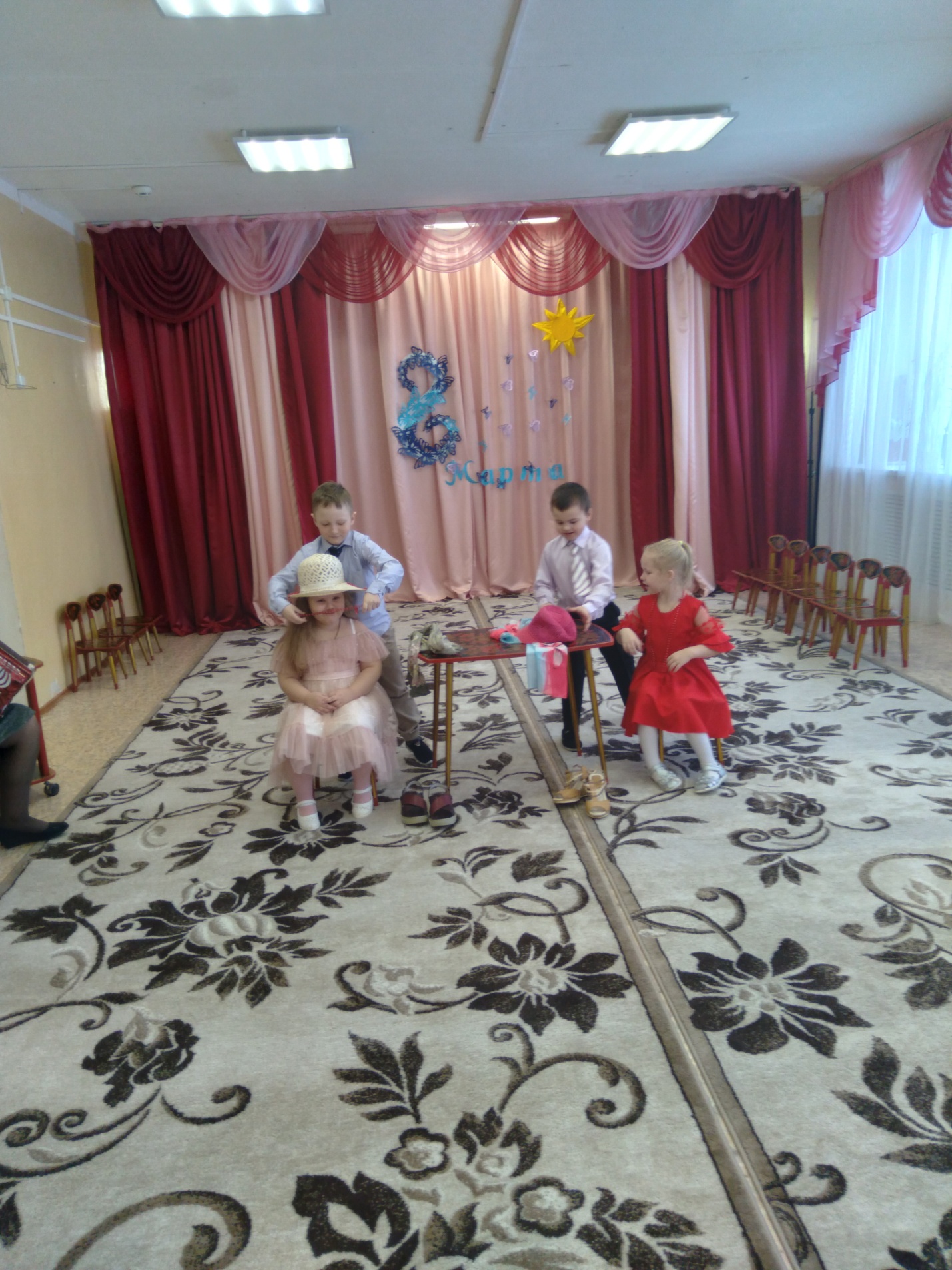 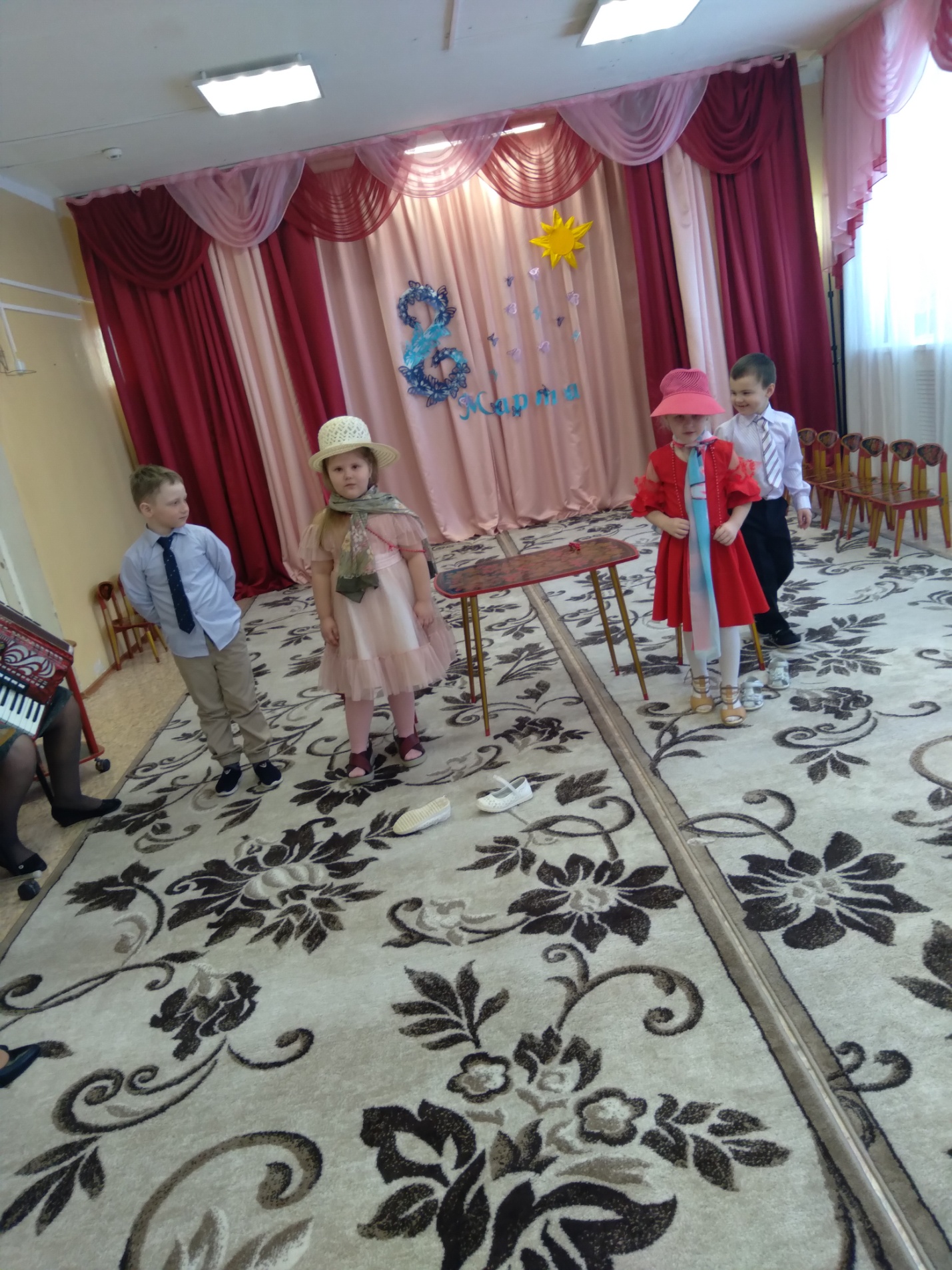 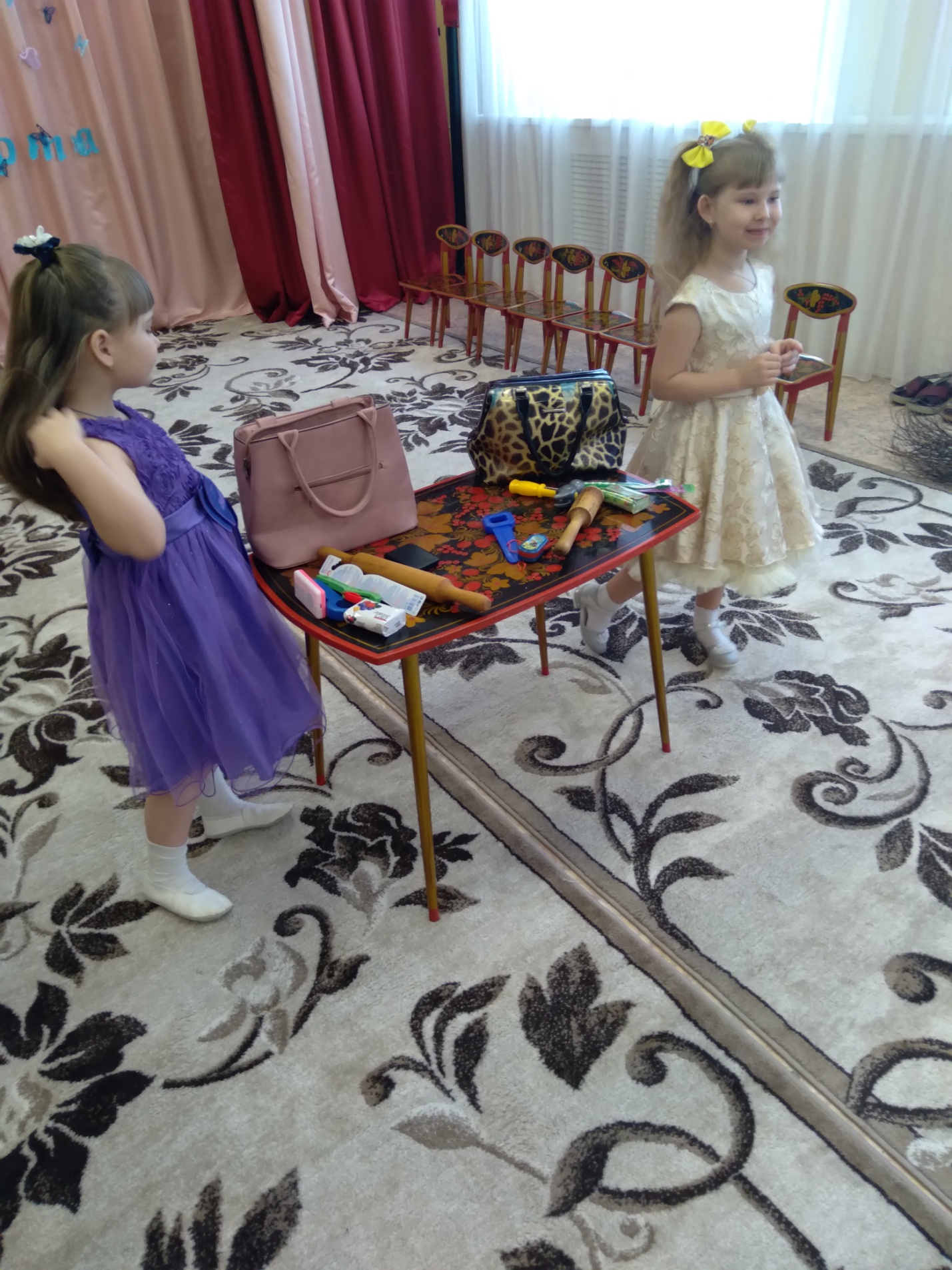 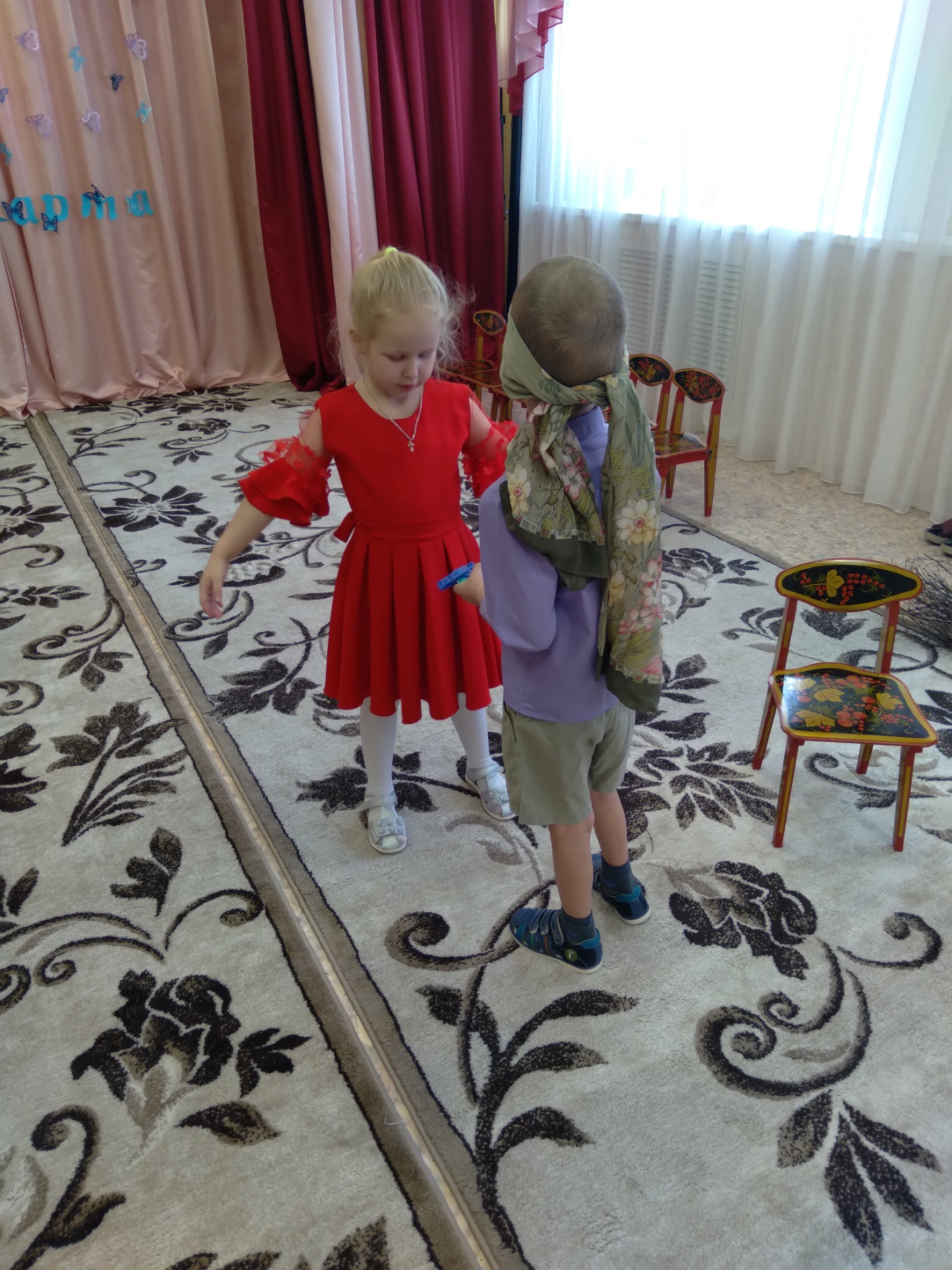 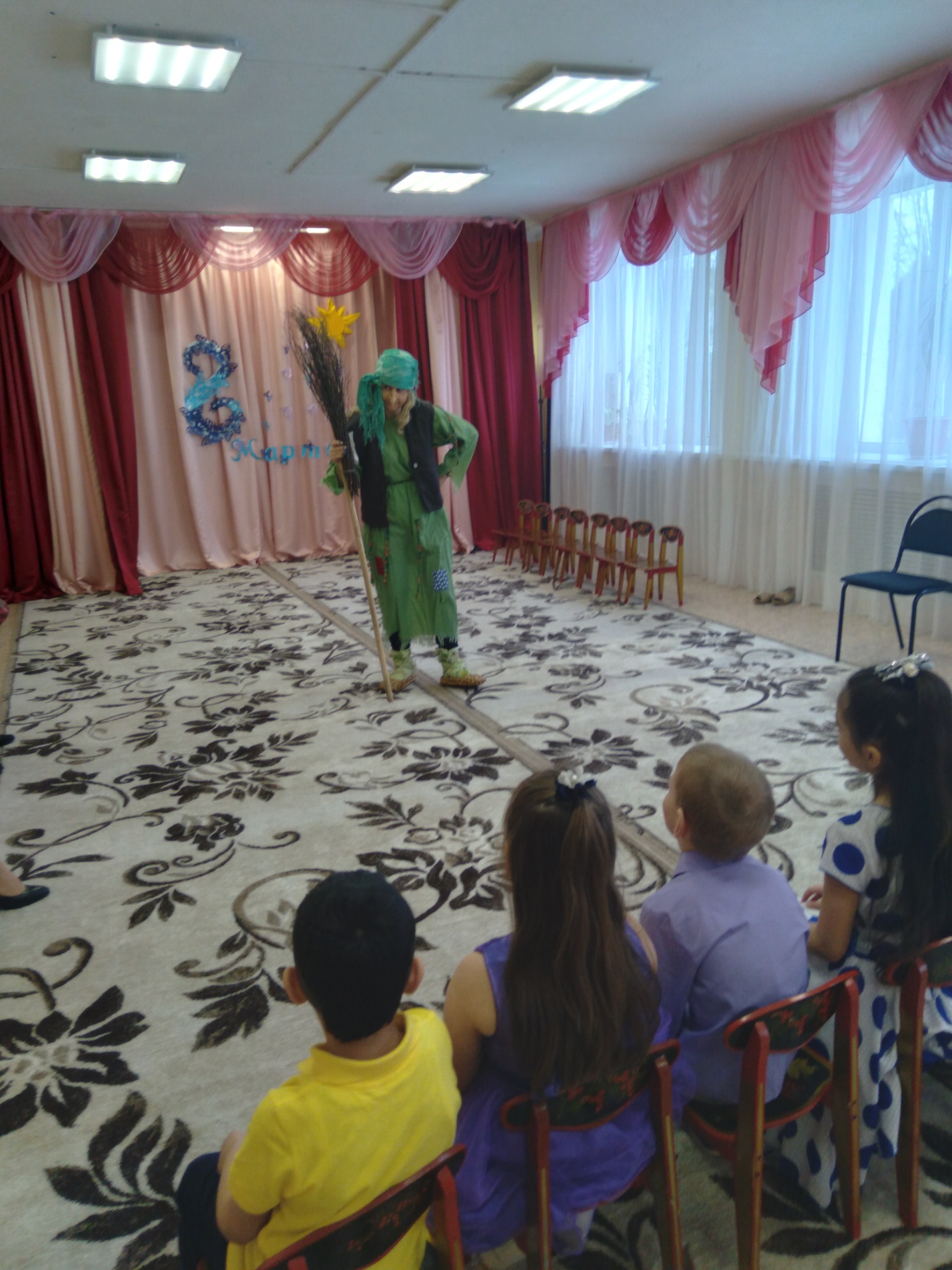 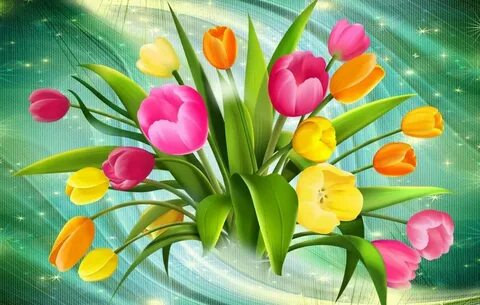 Вот опять наступила весна,Снова праздник она принесла.Праздник радостный ,светлый и нежный,Праздник всех дорогих наших женщин.